I hereby agree to immediately inform the Occupational Health Physicianof any changes in the above history.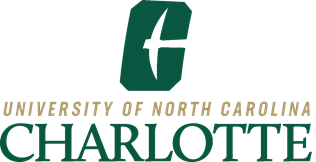 Animal Care and Use Program704-687-1872 |  http://research.charlotte.edu/PRIVACY NOTICEEnrollment in the Animal Care and Use Occupational Health Program consists of completing this initial health history form and sending it to the Occupational Health Physician to evaluate the physical risks, processes, and hazardous materials related to the work and the work environment.Upon review of the Initial Health History Form, the Occupational Health Physician will determine whether the enrollee is medically cleared to access areas of the University where animals/animal tissue are routinely contained and used. This determination is based on assessment of the health information reported. This interim clearance determination will never include specific health-related information about the enrollee.  Enrollees’ protected health information will not be disclosed.  However, the clearance determination may include recommendations for immunizations, use of a respirator or other extra personal protective equipment, and the date of the most recent tetanus immunization.  The clearance determination will be routed to the Principal Investigator/faculty member conducting animal studies on campus (if applicable); the Director, Laboratory Animal Resources; the Office of Research Protections and Integrity; and the enrollee. The Occupational Health Physician, other employees of Atrium Health, and the specific UNC Charlotte units/employees identified above are legally bound to comply with the Health Insurance Portability and Accountability Act (HIPAA) regulations.INITIAL HEALTH HISTORY FORMOccupational Health ProgramINITIAL HEALTH HISTORY FORMOccupational Health ProgramINSTRUCTIONS: Complete the form electronically. Print the completed form on standard 8.5” x 11” paper, then sign and date. Make a copy of the completed form for your own files.  If you have questions about this form, contact the Office of Research of Research Protections & Integrity / IACUC office at: (704) 687-1872 or uncc-iacuc@charlotte.edu. INSTRUCTIONS: Complete the form electronically. Print the completed form on standard 8.5” x 11” paper, then sign and date. Make a copy of the completed form for your own files.  If you have questions about this form, contact the Office of Research of Research Protections & Integrity / IACUC office at: (704) 687-1872 or uncc-iacuc@charlotte.edu. SUBMISSION:   The form must be sent by fax or by mail as follows:SUBMISSION:   The form must be sent by fax or by mail as follows:Fax #:(704) 381-1042 (secure line)ATTN:   DR. HUNT – Occupational Health PhysicianMail: UNC Charlotte Occupational Health Program - CONFIDENTIALc/o Dr. Hunt4425 Golf Acres Drive - Bldg. O, Ste 400Charlotte, NC 28208PERSONAL INFORMATIONPERSONAL INFORMATIONPERSONAL INFORMATIONPERSONAL INFORMATIONPERSONAL INFORMATIONPERSONAL INFORMATIONPERSONAL INFORMATIONPERSONAL INFORMATIONDate Submitted:Last Name:First Name:First Name:Middle Initial:UNCC ID 800#:Job Title:Job Title:E-mail:Date Hired:Date Hired:Lab Affiliation:Home Address:Home Address:Lab Phone:Phone:Phone:Department:Date of Birth:Date of Birth:Building/Room:Sex:Sex:Emergency contact:Relationship to you:Phone (home/work):Phone (mobile):Phone (mobile):Personal physician:Phone:May we contact your personal physician for medical information if needed?  (Yes/No)May we contact your personal physician for medical information if needed?  (Yes/No)May we contact your personal physician for medical information if needed?  (Yes/No)May we contact your personal physician for medical information if needed?  (Yes/No)May we contact your personal physician for medical information if needed?  (Yes/No)A. NATURE OF EXPOSURE    (Place an X in the box beside all statements applicable to your work situation)A. NATURE OF EXPOSURE    (Place an X in the box beside all statements applicable to your work situation)A. NATURE OF EXPOSURE    (Place an X in the box beside all statements applicable to your work situation)A. NATURE OF EXPOSURE    (Place an X in the box beside all statements applicable to your work situation)A. NATURE OF EXPOSURE    (Place an X in the box beside all statements applicable to your work situation)A. NATURE OF EXPOSURE    (Place an X in the box beside all statements applicable to your work situation)A. NATURE OF EXPOSURE    (Place an X in the box beside all statements applicable to your work situation)A. NATURE OF EXPOSURE    (Place an X in the box beside all statements applicable to your work situation)A. NATURE OF EXPOSURE    (Place an X in the box beside all statements applicable to your work situation)A. NATURE OF EXPOSURE    (Place an X in the box beside all statements applicable to your work situation)A. NATURE OF EXPOSURE    (Place an X in the box beside all statements applicable to your work situation)A. NATURE OF EXPOSURE    (Place an X in the box beside all statements applicable to your work situation)A. NATURE OF EXPOSURE    (Place an X in the box beside all statements applicable to your work situation)A. NATURE OF EXPOSURE    (Place an X in the box beside all statements applicable to your work situation)A. NATURE OF EXPOSURE    (Place an X in the box beside all statements applicable to your work situation)A. NATURE OF EXPOSURE    (Place an X in the box beside all statements applicable to your work situation)A. NATURE OF EXPOSURE    (Place an X in the box beside all statements applicable to your work situation)A. NATURE OF EXPOSURE    (Place an X in the box beside all statements applicable to your work situation)A. NATURE OF EXPOSURE    (Place an X in the box beside all statements applicable to your work situation)A. NATURE OF EXPOSURE    (Place an X in the box beside all statements applicable to your work situation)A. NATURE OF EXPOSURE    (Place an X in the box beside all statements applicable to your work situation)A. NATURE OF EXPOSURE    (Place an X in the box beside all statements applicable to your work situation)A. NATURE OF EXPOSURE    (Place an X in the box beside all statements applicable to your work situation)A. NATURE OF EXPOSURE    (Place an X in the box beside all statements applicable to your work situation)A. NATURE OF EXPOSURE    (Place an X in the box beside all statements applicable to your work situation)A. NATURE OF EXPOSURE    (Place an X in the box beside all statements applicable to your work situation)A. NATURE OF EXPOSURE    (Place an X in the box beside all statements applicable to your work situation)A. NATURE OF EXPOSURE    (Place an X in the box beside all statements applicable to your work situation)A. NATURE OF EXPOSURE    (Place an X in the box beside all statements applicable to your work situation)A. NATURE OF EXPOSURE    (Place an X in the box beside all statements applicable to your work situation)A. NATURE OF EXPOSURE    (Place an X in the box beside all statements applicable to your work situation)A. NATURE OF EXPOSURE    (Place an X in the box beside all statements applicable to your work situation)A. NATURE OF EXPOSURE    (Place an X in the box beside all statements applicable to your work situation)A. NATURE OF EXPOSURE    (Place an X in the box beside all statements applicable to your work situation)A. NATURE OF EXPOSURE    (Place an X in the box beside all statements applicable to your work situation)A. NATURE OF EXPOSURE    (Place an X in the box beside all statements applicable to your work situation)A. NATURE OF EXPOSURE    (Place an X in the box beside all statements applicable to your work situation)A. NATURE OF EXPOSURE    (Place an X in the box beside all statements applicable to your work situation)A. NATURE OF EXPOSURE    (Place an X in the box beside all statements applicable to your work situation)A. NATURE OF EXPOSURE    (Place an X in the box beside all statements applicable to your work situation)A. NATURE OF EXPOSURE    (Place an X in the box beside all statements applicable to your work situation)A. NATURE OF EXPOSURE    (Place an X in the box beside all statements applicable to your work situation)Participate in an animal study but will not handle animals or enter animal housing areas.Participate in an animal study but will not handle animals or enter animal housing areas.Participate in an animal study but will not handle animals or enter animal housing areas.Participate in an animal study but will not handle animals or enter animal housing areas.Participate in an animal study but will not handle animals or enter animal housing areas.Participate in an animal study but will not handle animals or enter animal housing areas.Participate in an animal study but will not handle animals or enter animal housing areas.Participate in an animal study but will not handle animals or enter animal housing areas.Participate in an animal study but will not handle animals or enter animal housing areas.Participate in an animal study but will not handle animals or enter animal housing areas.Participate in an animal study but will not handle animals or enter animal housing areas.Participate in an animal study but will not handle animals or enter animal housing areas.Participate in an animal study but will not handle animals or enter animal housing areas.Participate in an animal study but will not handle animals or enter animal housing areas.Participate in an animal study but will not handle animals or enter animal housing areas.Participate in an animal study but will not handle animals or enter animal housing areas.Participate in an animal study but will not handle animals or enter animal housing areas.Participate in an animal study but will not handle animals or enter animal housing areas.Participate in an animal study but will not handle animals or enter animal housing areas.Participate in an animal study but will not handle animals or enter animal housing areas.Participate in an animal study but will not handle animals or enter animal housing areas.Participate in an animal study but will not handle animals or enter animal housing areas.Participate in an animal study but will not handle animals or enter animal housing areas.Participate in an animal study but will not handle animals or enter animal housing areas.Participate in an animal study but will not handle animals or enter animal housing areas.Participate in an animal study but will not handle animals or enter animal housing areas.Participate in an animal study but will not handle animals or enter animal housing areas.Participate in an animal study but will not handle animals or enter animal housing areas.Participate in an animal study but will not handle animals or enter animal housing areas.Participate in an animal study but will not handle animals or enter animal housing areas.Participate in an animal study but will not handle animals or enter animal housing areas.Participate in an animal study but will not handle animals or enter animal housing areas.Participate in an animal study but will not handle animals or enter animal housing areas.Participate in an animal study but will not handle animals or enter animal housing areas.Participate in an animal study but will not handle animals or enter animal housing areas.Participate in an animal study but will not handle animals or enter animal housing areas.Participate in an animal study but will not handle animals or enter animal housing areas.Participate in an animal study but will not handle animals or enter animal housing areas.Participate in an animal study but will not handle animals or enter animal housing areas.Participate in an animal study but will not handle animals or enter animal housing areas.Work in rooms / areas where vertebrate animals are housed, but will not handle animals, their fluids, or tissues. Work in rooms / areas where vertebrate animals are housed, but will not handle animals, their fluids, or tissues. Work in rooms / areas where vertebrate animals are housed, but will not handle animals, their fluids, or tissues. Work in rooms / areas where vertebrate animals are housed, but will not handle animals, their fluids, or tissues. Work in rooms / areas where vertebrate animals are housed, but will not handle animals, their fluids, or tissues. Work in rooms / areas where vertebrate animals are housed, but will not handle animals, their fluids, or tissues. Work in rooms / areas where vertebrate animals are housed, but will not handle animals, their fluids, or tissues. Work in rooms / areas where vertebrate animals are housed, but will not handle animals, their fluids, or tissues. Work in rooms / areas where vertebrate animals are housed, but will not handle animals, their fluids, or tissues. Work in rooms / areas where vertebrate animals are housed, but will not handle animals, their fluids, or tissues. Work in rooms / areas where vertebrate animals are housed, but will not handle animals, their fluids, or tissues. Work in rooms / areas where vertebrate animals are housed, but will not handle animals, their fluids, or tissues. Work in rooms / areas where vertebrate animals are housed, but will not handle animals, their fluids, or tissues. Work in rooms / areas where vertebrate animals are housed, but will not handle animals, their fluids, or tissues. Work in rooms / areas where vertebrate animals are housed, but will not handle animals, their fluids, or tissues. Work in rooms / areas where vertebrate animals are housed, but will not handle animals, their fluids, or tissues. Work in rooms / areas where vertebrate animals are housed, but will not handle animals, their fluids, or tissues. Work in rooms / areas where vertebrate animals are housed, but will not handle animals, their fluids, or tissues. Work in rooms / areas where vertebrate animals are housed, but will not handle animals, their fluids, or tissues. Work in rooms / areas where vertebrate animals are housed, but will not handle animals, their fluids, or tissues. Work in rooms / areas where vertebrate animals are housed, but will not handle animals, their fluids, or tissues. Work in rooms / areas where vertebrate animals are housed, but will not handle animals, their fluids, or tissues. Work in rooms / areas where vertebrate animals are housed, but will not handle animals, their fluids, or tissues. IF YES: Duration of animal exposure (hours/week):IF YES: Duration of animal exposure (hours/week):IF YES: Duration of animal exposure (hours/week):IF YES: Duration of animal exposure (hours/week):IF YES: Duration of animal exposure (hours/week):IF YES: Duration of animal exposure (hours/week):IF YES: Duration of animal exposure (hours/week):IF YES: Duration of animal exposure (hours/week):IF YES: Duration of animal exposure (hours/week):IF YES: Duration of animal exposure (hours/week):IF YES: Duration of animal exposure (hours/week):Work in animal areas and handle vertebrate animals or their fluids or tissues.Work in animal areas and handle vertebrate animals or their fluids or tissues.Work in animal areas and handle vertebrate animals or their fluids or tissues.Work in animal areas and handle vertebrate animals or their fluids or tissues.Work in animal areas and handle vertebrate animals or their fluids or tissues.Work in animal areas and handle vertebrate animals or their fluids or tissues.Work in animal areas and handle vertebrate animals or their fluids or tissues.Work in animal areas and handle vertebrate animals or their fluids or tissues.Work in animal areas and handle vertebrate animals or their fluids or tissues.Work in animal areas and handle vertebrate animals or their fluids or tissues.Work in animal areas and handle vertebrate animals or their fluids or tissues.Work in animal areas and handle vertebrate animals or their fluids or tissues.Work in animal areas and handle vertebrate animals or their fluids or tissues.Work in animal areas and handle vertebrate animals or their fluids or tissues.Work in animal areas and handle vertebrate animals or their fluids or tissues.Work in animal areas and handle vertebrate animals or their fluids or tissues.Work in animal areas and handle vertebrate animals or their fluids or tissues.Work in animal areas and handle vertebrate animals or their fluids or tissues.Work in animal areas and handle vertebrate animals or their fluids or tissues.Work in animal areas and handle vertebrate animals or their fluids or tissues.Work in animal areas and handle vertebrate animals or their fluids or tissues.Work in animal areas and handle vertebrate animals or their fluids or tissues.Work in animal areas and handle vertebrate animals or their fluids or tissues.IF YES: Duration of animal exposure (hours/week):IF YES: Duration of animal exposure (hours/week):IF YES: Duration of animal exposure (hours/week):IF YES: Duration of animal exposure (hours/week):IF YES: Duration of animal exposure (hours/week):IF YES: Duration of animal exposure (hours/week):IF YES: Duration of animal exposure (hours/week):IF YES: Duration of animal exposure (hours/week):IF YES: Duration of animal exposure (hours/week):IF YES: Duration of animal exposure (hours/week):IF YES: Duration of animal exposure (hours/week):Provide routine veterinary care or husbandry to animals.Provide routine veterinary care or husbandry to animals.Provide routine veterinary care or husbandry to animals.Provide routine veterinary care or husbandry to animals.Provide routine veterinary care or husbandry to animals.Provide routine veterinary care or husbandry to animals.Provide routine veterinary care or husbandry to animals.Provide routine veterinary care or husbandry to animals.Provide routine veterinary care or husbandry to animals.Provide routine veterinary care or husbandry to animals.Provide routine veterinary care or husbandry to animals.Provide routine veterinary care or husbandry to animals.Provide routine veterinary care or husbandry to animals.Provide routine veterinary care or husbandry to animals.Provide routine veterinary care or husbandry to animals.Provide routine veterinary care or husbandry to animals.Provide routine veterinary care or husbandry to animals.Provide routine veterinary care or husbandry to animals.Provide routine veterinary care or husbandry to animals.Provide routine veterinary care or husbandry to animals.Provide routine veterinary care or husbandry to animals.Provide routine veterinary care or husbandry to animals.Provide routine veterinary care or husbandry to animals.Provide routine veterinary care or husbandry to animals.Provide routine veterinary care or husbandry to animals.Provide routine veterinary care or husbandry to animals.Provide routine veterinary care or husbandry to animals.Provide routine veterinary care or husbandry to animals.Provide routine veterinary care or husbandry to animals.Provide routine veterinary care or husbandry to animals.Provide routine veterinary care or husbandry to animals.Provide routine veterinary care or husbandry to animals.Provide routine veterinary care or husbandry to animals.Provide routine veterinary care or husbandry to animals.Provide routine veterinary care or husbandry to animals.Provide routine veterinary care or husbandry to animals.Provide routine veterinary care or husbandry to animals.Provide routine veterinary care or husbandry to animals.Provide routine veterinary care or husbandry to animals.Provide routine veterinary care or husbandry to animals.Work in the field.Work in the field.Work in the field.Work in the field.Work in the field.Work in the field.Work in the field.Work in the field.Work in the field.Work in the field.Work in the field.Work in the field.Work in the field.Work in the field.Work in the field.Work in the field.Work in the field.Work in the field.Work in the field.Work in the field.Work in the field.Work in the field.Work in the field.Work in the field.Work in the field.Work in the field.Work in the field.Work in the field.Work in the field.Work in the field.Work in the field.Work in the field.Work in the field.Work in the field.Work in the field.Work in the field.Work in the field.Work in the field.Work in the field.Work in the field.B. SPECIFIC RISK CATEGORIES    (Place an X beside all statements applicable to your work situation)B. SPECIFIC RISK CATEGORIES    (Place an X beside all statements applicable to your work situation)B. SPECIFIC RISK CATEGORIES    (Place an X beside all statements applicable to your work situation)B. SPECIFIC RISK CATEGORIES    (Place an X beside all statements applicable to your work situation)B. SPECIFIC RISK CATEGORIES    (Place an X beside all statements applicable to your work situation)B. SPECIFIC RISK CATEGORIES    (Place an X beside all statements applicable to your work situation)B. SPECIFIC RISK CATEGORIES    (Place an X beside all statements applicable to your work situation)B. SPECIFIC RISK CATEGORIES    (Place an X beside all statements applicable to your work situation)B. SPECIFIC RISK CATEGORIES    (Place an X beside all statements applicable to your work situation)B. SPECIFIC RISK CATEGORIES    (Place an X beside all statements applicable to your work situation)B. SPECIFIC RISK CATEGORIES    (Place an X beside all statements applicable to your work situation)B. SPECIFIC RISK CATEGORIES    (Place an X beside all statements applicable to your work situation)B. SPECIFIC RISK CATEGORIES    (Place an X beside all statements applicable to your work situation)B. SPECIFIC RISK CATEGORIES    (Place an X beside all statements applicable to your work situation)B. SPECIFIC RISK CATEGORIES    (Place an X beside all statements applicable to your work situation)B. SPECIFIC RISK CATEGORIES    (Place an X beside all statements applicable to your work situation)B. SPECIFIC RISK CATEGORIES    (Place an X beside all statements applicable to your work situation)B. SPECIFIC RISK CATEGORIES    (Place an X beside all statements applicable to your work situation)B. SPECIFIC RISK CATEGORIES    (Place an X beside all statements applicable to your work situation)B. SPECIFIC RISK CATEGORIES    (Place an X beside all statements applicable to your work situation)B. SPECIFIC RISK CATEGORIES    (Place an X beside all statements applicable to your work situation)B. SPECIFIC RISK CATEGORIES    (Place an X beside all statements applicable to your work situation)B. SPECIFIC RISK CATEGORIES    (Place an X beside all statements applicable to your work situation)B. SPECIFIC RISK CATEGORIES    (Place an X beside all statements applicable to your work situation)B. SPECIFIC RISK CATEGORIES    (Place an X beside all statements applicable to your work situation)B. SPECIFIC RISK CATEGORIES    (Place an X beside all statements applicable to your work situation)B. SPECIFIC RISK CATEGORIES    (Place an X beside all statements applicable to your work situation)B. SPECIFIC RISK CATEGORIES    (Place an X beside all statements applicable to your work situation)B. SPECIFIC RISK CATEGORIES    (Place an X beside all statements applicable to your work situation)B. SPECIFIC RISK CATEGORIES    (Place an X beside all statements applicable to your work situation)B. SPECIFIC RISK CATEGORIES    (Place an X beside all statements applicable to your work situation)B. SPECIFIC RISK CATEGORIES    (Place an X beside all statements applicable to your work situation)B. SPECIFIC RISK CATEGORIES    (Place an X beside all statements applicable to your work situation)B. SPECIFIC RISK CATEGORIES    (Place an X beside all statements applicable to your work situation)B. SPECIFIC RISK CATEGORIES    (Place an X beside all statements applicable to your work situation)B. SPECIFIC RISK CATEGORIES    (Place an X beside all statements applicable to your work situation)B. SPECIFIC RISK CATEGORIES    (Place an X beside all statements applicable to your work situation)B. SPECIFIC RISK CATEGORIES    (Place an X beside all statements applicable to your work situation)B. SPECIFIC RISK CATEGORIES    (Place an X beside all statements applicable to your work situation)B. SPECIFIC RISK CATEGORIES    (Place an X beside all statements applicable to your work situation)B. SPECIFIC RISK CATEGORIES    (Place an X beside all statements applicable to your work situation)B. SPECIFIC RISK CATEGORIES    (Place an X beside all statements applicable to your work situation)1.  Animal Hazard Exposure1.  Animal Hazard Exposure1.  Animal Hazard Exposure1.  Animal Hazard Exposure1.  Animal Hazard Exposure1.  Animal Hazard Exposure1.  Animal Hazard Exposure1.  Animal Hazard Exposure1.  Animal Hazard Exposure1.  Animal Hazard Exposure1.  Animal Hazard Exposure1.  Animal Hazard Exposure1.  Animal Hazard Exposure1.  Animal Hazard Exposure1.  Animal Hazard Exposure1.  Animal Hazard Exposure1.  Animal Hazard Exposure1.  Animal Hazard Exposure1.  Animal Hazard Exposure1.  Animal Hazard Exposure1.  Animal Hazard Exposure1.  Animal Hazard Exposure1.  Animal Hazard Exposure1.  Animal Hazard Exposure1.  Animal Hazard Exposure1.  Animal Hazard Exposure1.  Animal Hazard Exposure1.  Animal Hazard Exposure1.  Animal Hazard Exposure1.  Animal Hazard Exposure1.  Animal Hazard Exposure1.  Animal Hazard Exposure1.  Animal Hazard Exposure1.  Animal Hazard Exposure1.  Animal Hazard Exposure1.  Animal Hazard Exposure1.  Animal Hazard Exposure1.  Animal Hazard Exposure1.  Animal Hazard Exposure1.  Animal Hazard Exposure1.  Animal Hazard Exposure1.  Animal Hazard ExposureBite tendency moderate to high (e.g. rodents, wild mammals)Bite tendency moderate to high (e.g. rodents, wild mammals)Bite tendency moderate to high (e.g. rodents, wild mammals)Bite tendency moderate to high (e.g. rodents, wild mammals)Bite tendency moderate to high (e.g. rodents, wild mammals)Bite tendency moderate to high (e.g. rodents, wild mammals)Bite tendency moderate to high (e.g. rodents, wild mammals)Bite tendency moderate to high (e.g. rodents, wild mammals)Bite tendency moderate to high (e.g. rodents, wild mammals)Bite tendency moderate to high (e.g. rodents, wild mammals)Bite tendency moderate to high (e.g. rodents, wild mammals)Bite tendency moderate to high (e.g. rodents, wild mammals)Bite tendency moderate to high (e.g. rodents, wild mammals)Bite tendency moderate to high (e.g. rodents, wild mammals)Bite tendency moderate to high (e.g. rodents, wild mammals)Bite tendency moderate to high (e.g. rodents, wild mammals)Bite tendency moderate to high (e.g. rodents, wild mammals)Bite tendency moderate to high (e.g. rodents, wild mammals)Bite tendency moderate to high (e.g. rodents, wild mammals)Bite tendency moderate to high (e.g. rodents, wild mammals)Bite tendency moderate to high (e.g. rodents, wild mammals)Bite tendency moderate to high (e.g. rodents, wild mammals)Bite tendency moderate to high (e.g. rodents, wild mammals)Bite tendency moderate to high (e.g. rodents, wild mammals)Bite tendency moderate to high (e.g. rodents, wild mammals)Bite tendency moderate to high (e.g. rodents, wild mammals)Bite tendency moderate to high (e.g. rodents, wild mammals)Bite tendency moderate to high (e.g. rodents, wild mammals)Bite tendency moderate to high (e.g. rodents, wild mammals)Bite tendency moderate to high (e.g. rodents, wild mammals)Bite tendency moderate to high (e.g. rodents, wild mammals)Bite tendency moderate to high (e.g. rodents, wild mammals)Bite tendency moderate to high (e.g. rodents, wild mammals)Bite tendency moderate to high (e.g. rodents, wild mammals)Bite tendency moderate to high (e.g. rodents, wild mammals)Scratch tendency moderate to high (e.g., rabbits, wild mammals, raptors)Scratch tendency moderate to high (e.g., rabbits, wild mammals, raptors)Scratch tendency moderate to high (e.g., rabbits, wild mammals, raptors)Scratch tendency moderate to high (e.g., rabbits, wild mammals, raptors)Scratch tendency moderate to high (e.g., rabbits, wild mammals, raptors)Scratch tendency moderate to high (e.g., rabbits, wild mammals, raptors)Scratch tendency moderate to high (e.g., rabbits, wild mammals, raptors)Scratch tendency moderate to high (e.g., rabbits, wild mammals, raptors)Scratch tendency moderate to high (e.g., rabbits, wild mammals, raptors)Scratch tendency moderate to high (e.g., rabbits, wild mammals, raptors)Scratch tendency moderate to high (e.g., rabbits, wild mammals, raptors)Scratch tendency moderate to high (e.g., rabbits, wild mammals, raptors)Scratch tendency moderate to high (e.g., rabbits, wild mammals, raptors)Scratch tendency moderate to high (e.g., rabbits, wild mammals, raptors)Scratch tendency moderate to high (e.g., rabbits, wild mammals, raptors)Scratch tendency moderate to high (e.g., rabbits, wild mammals, raptors)Scratch tendency moderate to high (e.g., rabbits, wild mammals, raptors)Scratch tendency moderate to high (e.g., rabbits, wild mammals, raptors)Scratch tendency moderate to high (e.g., rabbits, wild mammals, raptors)Scratch tendency moderate to high (e.g., rabbits, wild mammals, raptors)Scratch tendency moderate to high (e.g., rabbits, wild mammals, raptors)Scratch tendency moderate to high (e.g., rabbits, wild mammals, raptors)Scratch tendency moderate to high (e.g., rabbits, wild mammals, raptors)Scratch tendency moderate to high (e.g., rabbits, wild mammals, raptors)Scratch tendency moderate to high (e.g., rabbits, wild mammals, raptors)Scratch tendency moderate to high (e.g., rabbits, wild mammals, raptors)Scratch tendency moderate to high (e.g., rabbits, wild mammals, raptors)Scratch tendency moderate to high (e.g., rabbits, wild mammals, raptors)Scratch tendency moderate to high (e.g., rabbits, wild mammals, raptors)Scratch tendency moderate to high (e.g., rabbits, wild mammals, raptors)Scratch tendency moderate to high (e.g., rabbits, wild mammals, raptors)Scratch tendency moderate to high (e.g., rabbits, wild mammals, raptors)Scratch tendency moderate to high (e.g., rabbits, wild mammals, raptors)Scratch tendency moderate to high (e.g., rabbits, wild mammals, raptors)Scratch tendency moderate to high (e.g., rabbits, wild mammals, raptors)Allergy potential moderate to high (e.g., rats, mice, birds)Allergy potential moderate to high (e.g., rats, mice, birds)Allergy potential moderate to high (e.g., rats, mice, birds)Allergy potential moderate to high (e.g., rats, mice, birds)Allergy potential moderate to high (e.g., rats, mice, birds)Allergy potential moderate to high (e.g., rats, mice, birds)Allergy potential moderate to high (e.g., rats, mice, birds)Allergy potential moderate to high (e.g., rats, mice, birds)Allergy potential moderate to high (e.g., rats, mice, birds)Allergy potential moderate to high (e.g., rats, mice, birds)Allergy potential moderate to high (e.g., rats, mice, birds)Allergy potential moderate to high (e.g., rats, mice, birds)Allergy potential moderate to high (e.g., rats, mice, birds)Allergy potential moderate to high (e.g., rats, mice, birds)Allergy potential moderate to high (e.g., rats, mice, birds)Allergy potential moderate to high (e.g., rats, mice, birds)Allergy potential moderate to high (e.g., rats, mice, birds)Allergy potential moderate to high (e.g., rats, mice, birds)Allergy potential moderate to high (e.g., rats, mice, birds)Allergy potential moderate to high (e.g., rats, mice, birds)Allergy potential moderate to high (e.g., rats, mice, birds)Allergy potential moderate to high (e.g., rats, mice, birds)Allergy potential moderate to high (e.g., rats, mice, birds)Allergy potential moderate to high (e.g., rats, mice, birds)Allergy potential moderate to high (e.g., rats, mice, birds)Allergy potential moderate to high (e.g., rats, mice, birds)Allergy potential moderate to high (e.g., rats, mice, birds)Allergy potential moderate to high (e.g., rats, mice, birds)Allergy potential moderate to high (e.g., rats, mice, birds)Allergy potential moderate to high (e.g., rats, mice, birds)Allergy potential moderate to high (e.g., rats, mice, birds)Allergy potential moderate to high (e.g., rats, mice, birds)Allergy potential moderate to high (e.g., rats, mice, birds)Allergy potential moderate to high (e.g., rats, mice, birds)Allergy potential moderate to high (e.g., rats, mice, birds)Zoonotic disease potential moderate to highZoonotic disease potential moderate to highZoonotic disease potential moderate to highZoonotic disease potential moderate to highZoonotic disease potential moderate to highZoonotic disease potential moderate to highZoonotic disease potential moderate to highZoonotic disease potential moderate to highZoonotic disease potential moderate to highZoonotic disease potential moderate to highZoonotic disease potential moderate to highZoonotic disease potential moderate to highZoonotic disease potential moderate to highZoonotic disease potential moderate to highZoonotic disease potential moderate to highZoonotic disease potential moderate to highZoonotic disease potential moderate to highZoonotic disease potential moderate to highZoonotic disease potential moderate to highZoonotic disease potential moderate to highZoonotic disease potential moderate to highZoonotic disease potential moderate to highZoonotic disease potential moderate to highZoonotic disease potential moderate to highZoonotic disease potential moderate to highZoonotic disease potential moderate to highZoonotic disease potential moderate to highZoonotic disease potential moderate to highZoonotic disease potential moderate to highZoonotic disease potential moderate to highZoonotic disease potential moderate to highZoonotic disease potential moderate to highZoonotic disease potential moderate to highZoonotic disease potential moderate to highZoonotic disease potential moderate to highNot applicable [if you check this box, do not check any others on this question]Not applicable [if you check this box, do not check any others on this question]Not applicable [if you check this box, do not check any others on this question]Not applicable [if you check this box, do not check any others on this question]Not applicable [if you check this box, do not check any others on this question]Not applicable [if you check this box, do not check any others on this question]Not applicable [if you check this box, do not check any others on this question]Not applicable [if you check this box, do not check any others on this question]Not applicable [if you check this box, do not check any others on this question]Not applicable [if you check this box, do not check any others on this question]Not applicable [if you check this box, do not check any others on this question]Not applicable [if you check this box, do not check any others on this question]Not applicable [if you check this box, do not check any others on this question]Not applicable [if you check this box, do not check any others on this question]Not applicable [if you check this box, do not check any others on this question]Not applicable [if you check this box, do not check any others on this question]Not applicable [if you check this box, do not check any others on this question]Not applicable [if you check this box, do not check any others on this question]Not applicable [if you check this box, do not check any others on this question]Not applicable [if you check this box, do not check any others on this question]Not applicable [if you check this box, do not check any others on this question]Not applicable [if you check this box, do not check any others on this question]Not applicable [if you check this box, do not check any others on this question]Not applicable [if you check this box, do not check any others on this question]Not applicable [if you check this box, do not check any others on this question]Not applicable [if you check this box, do not check any others on this question]Not applicable [if you check this box, do not check any others on this question]Not applicable [if you check this box, do not check any others on this question]Not applicable [if you check this box, do not check any others on this question]Not applicable [if you check this box, do not check any others on this question]Not applicable [if you check this box, do not check any others on this question]Not applicable [if you check this box, do not check any others on this question]Not applicable [if you check this box, do not check any others on this question]Not applicable [if you check this box, do not check any others on this question]Not applicable [if you check this box, do not check any others on this question]2.  Animal Product Hazard Exposure2.  Animal Product Hazard Exposure2.  Animal Product Hazard Exposure2.  Animal Product Hazard Exposure2.  Animal Product Hazard Exposure2.  Animal Product Hazard Exposure2.  Animal Product Hazard Exposure2.  Animal Product Hazard Exposure2.  Animal Product Hazard Exposure2.  Animal Product Hazard Exposure2.  Animal Product Hazard Exposure2.  Animal Product Hazard Exposure2.  Animal Product Hazard Exposure2.  Animal Product Hazard Exposure2.  Animal Product Hazard Exposure2.  Animal Product Hazard Exposure2.  Animal Product Hazard Exposure2.  Animal Product Hazard Exposure2.  Animal Product Hazard Exposure2.  Animal Product Hazard Exposure2.  Animal Product Hazard Exposure2.  Animal Product Hazard Exposure2.  Animal Product Hazard Exposure2.  Animal Product Hazard Exposure2.  Animal Product Hazard Exposure2.  Animal Product Hazard Exposure2.  Animal Product Hazard Exposure2.  Animal Product Hazard Exposure2.  Animal Product Hazard Exposure2.  Animal Product Hazard Exposure2.  Animal Product Hazard Exposure2.  Animal Product Hazard Exposure2.  Animal Product Hazard Exposure2.  Animal Product Hazard Exposure2.  Animal Product Hazard Exposure2.  Animal Product Hazard Exposure2.  Animal Product Hazard Exposure2.  Animal Product Hazard Exposure2.  Animal Product Hazard Exposure2.  Animal Product Hazard Exposure2.  Animal Product Hazard Exposure2.  Animal Product Hazard ExposureFecesFecesFecesFecesFecesFecesFecesFecesFecesFecesFecesFecesFecesFecesFecesFecesFecesFecesFecesFecesFecesFecesFecesFecesFecesFecesFecesFecesFecesFecesFecesFecesFecesFecesFecesUrineUrineUrineUrineUrineUrineUrineUrineUrineUrineUrineUrineUrineUrineUrineUrineUrineUrineUrineUrineUrineUrineUrineUrineUrineUrineUrineUrineUrineUrineUrineUrineUrineUrineUrineBloodBloodBloodBloodBloodBloodBloodBloodBloodBloodBloodBloodBloodBloodBloodBloodBloodBloodBloodBloodBloodBloodBloodBloodBloodBloodBloodBloodBloodBloodBloodBloodBloodBloodBloodFresh carcass or tissueFresh carcass or tissueFresh carcass or tissueFresh carcass or tissueFresh carcass or tissueFresh carcass or tissueFresh carcass or tissueFresh carcass or tissueFresh carcass or tissueFresh carcass or tissueFresh carcass or tissueFresh carcass or tissueFresh carcass or tissueFresh carcass or tissueFresh carcass or tissueFresh carcass or tissueFresh carcass or tissueFresh carcass or tissueFresh carcass or tissueFresh carcass or tissueFresh carcass or tissueFresh carcass or tissueFresh carcass or tissueFresh carcass or tissueFresh carcass or tissueFresh carcass or tissueFresh carcass or tissueFresh carcass or tissueFresh carcass or tissueFresh carcass or tissueFresh carcass or tissueFresh carcass or tissueFresh carcass or tissueFresh carcass or tissueFresh carcass or tissueNot applicable [if you check this box, do not check any others on this question]Not applicable [if you check this box, do not check any others on this question]Not applicable [if you check this box, do not check any others on this question]Not applicable [if you check this box, do not check any others on this question]Not applicable [if you check this box, do not check any others on this question]Not applicable [if you check this box, do not check any others on this question]Not applicable [if you check this box, do not check any others on this question]Not applicable [if you check this box, do not check any others on this question]Not applicable [if you check this box, do not check any others on this question]Not applicable [if you check this box, do not check any others on this question]Not applicable [if you check this box, do not check any others on this question]Not applicable [if you check this box, do not check any others on this question]Not applicable [if you check this box, do not check any others on this question]Not applicable [if you check this box, do not check any others on this question]Not applicable [if you check this box, do not check any others on this question]Not applicable [if you check this box, do not check any others on this question]Not applicable [if you check this box, do not check any others on this question]Not applicable [if you check this box, do not check any others on this question]Not applicable [if you check this box, do not check any others on this question]Not applicable [if you check this box, do not check any others on this question]Not applicable [if you check this box, do not check any others on this question]Not applicable [if you check this box, do not check any others on this question]Not applicable [if you check this box, do not check any others on this question]Not applicable [if you check this box, do not check any others on this question]Not applicable [if you check this box, do not check any others on this question]Not applicable [if you check this box, do not check any others on this question]Not applicable [if you check this box, do not check any others on this question]Not applicable [if you check this box, do not check any others on this question]Not applicable [if you check this box, do not check any others on this question]Not applicable [if you check this box, do not check any others on this question]Not applicable [if you check this box, do not check any others on this question]Not applicable [if you check this box, do not check any others on this question]Not applicable [if you check this box, do not check any others on this question]Not applicable [if you check this box, do not check any others on this question]Not applicable [if you check this box, do not check any others on this question]3.  Radiation Exposure     (when working with animals or in the animal housing areas)3.  Radiation Exposure     (when working with animals or in the animal housing areas)3.  Radiation Exposure     (when working with animals or in the animal housing areas)3.  Radiation Exposure     (when working with animals or in the animal housing areas)3.  Radiation Exposure     (when working with animals or in the animal housing areas)3.  Radiation Exposure     (when working with animals or in the animal housing areas)3.  Radiation Exposure     (when working with animals or in the animal housing areas)3.  Radiation Exposure     (when working with animals or in the animal housing areas)3.  Radiation Exposure     (when working with animals or in the animal housing areas)3.  Radiation Exposure     (when working with animals or in the animal housing areas)3.  Radiation Exposure     (when working with animals or in the animal housing areas)3.  Radiation Exposure     (when working with animals or in the animal housing areas)3.  Radiation Exposure     (when working with animals or in the animal housing areas)3.  Radiation Exposure     (when working with animals or in the animal housing areas)3.  Radiation Exposure     (when working with animals or in the animal housing areas)3.  Radiation Exposure     (when working with animals or in the animal housing areas)3.  Radiation Exposure     (when working with animals or in the animal housing areas)3.  Radiation Exposure     (when working with animals or in the animal housing areas)3.  Radiation Exposure     (when working with animals or in the animal housing areas)3.  Radiation Exposure     (when working with animals or in the animal housing areas)3.  Radiation Exposure     (when working with animals or in the animal housing areas)3.  Radiation Exposure     (when working with animals or in the animal housing areas)3.  Radiation Exposure     (when working with animals or in the animal housing areas)3.  Radiation Exposure     (when working with animals or in the animal housing areas)3.  Radiation Exposure     (when working with animals or in the animal housing areas)3.  Radiation Exposure     (when working with animals or in the animal housing areas)3.  Radiation Exposure     (when working with animals or in the animal housing areas)3.  Radiation Exposure     (when working with animals or in the animal housing areas)3.  Radiation Exposure     (when working with animals or in the animal housing areas)3.  Radiation Exposure     (when working with animals or in the animal housing areas)3.  Radiation Exposure     (when working with animals or in the animal housing areas)3.  Radiation Exposure     (when working with animals or in the animal housing areas)3.  Radiation Exposure     (when working with animals or in the animal housing areas)3.  Radiation Exposure     (when working with animals or in the animal housing areas)3.  Radiation Exposure     (when working with animals or in the animal housing areas)3.  Radiation Exposure     (when working with animals or in the animal housing areas)3.  Radiation Exposure     (when working with animals or in the animal housing areas)3.  Radiation Exposure     (when working with animals or in the animal housing areas)3.  Radiation Exposure     (when working with animals or in the animal housing areas)3.  Radiation Exposure     (when working with animals or in the animal housing areas)3.  Radiation Exposure     (when working with animals or in the animal housing areas)3.  Radiation Exposure     (when working with animals or in the animal housing areas)Research Nuclides--radioactive materialsResearch Nuclides--radioactive materialsResearch Nuclides--radioactive materialsResearch Nuclides--radioactive materialsResearch Nuclides--radioactive materialsResearch Nuclides--radioactive materialsResearch Nuclides--radioactive materialsResearch Nuclides--radioactive materialsResearch Nuclides--radioactive materialsResearch Nuclides--radioactive materialsResearch Nuclides--radioactive materialsResearch Nuclides--radioactive materialsResearch Nuclides--radioactive materialsResearch Nuclides--radioactive materialsResearch Nuclides--radioactive materialsResearch Nuclides--radioactive materialsResearch Nuclides--radioactive materialsResearch Nuclides--radioactive materialsResearch Nuclides--radioactive materialsResearch Nuclides--radioactive materialsResearch Nuclides--radioactive materialsResearch Nuclides--radioactive materialsResearch Nuclides--radioactive materialsResearch Nuclides--radioactive materialsResearch Nuclides--radioactive materialsResearch Nuclides--radioactive materialsResearch Nuclides--radioactive materialsResearch Nuclides--radioactive materialsResearch Nuclides--radioactive materialsResearch Nuclides--radioactive materialsResearch Nuclides--radioactive materialsResearch Nuclides--radioactive materialsResearch Nuclides--radioactive materialsResearch Nuclides--radioactive materialsResearch Nuclides--radioactive materials99mTc only99mTc only99mTc only99mTc only99mTc only99mTc only99mTc only99mTc only99mTc only99mTc only99mTc only99mTc only99mTc only99mTc only99mTc only99mTc only99mTc only99mTc only99mTc only99mTc only99mTc only99mTc only99mTc only99mTc only99mTc only99mTc only99mTc only99mTc only99mTc only99mTc only99mTc only99mTc only99mTc only99mTc only99mTc onlyX-ray onlyX-ray onlyX-ray onlyX-ray onlyX-ray onlyX-ray onlyX-ray onlyX-ray onlyX-ray onlyX-ray onlyX-ray onlyX-ray onlyX-ray onlyX-ray onlyX-ray onlyX-ray onlyX-ray onlyX-ray onlyX-ray onlyX-ray onlyX-ray onlyX-ray onlyX-ray onlyX-ray onlyX-ray onlyX-ray onlyX-ray onlyX-ray onlyX-ray onlyX-ray onlyX-ray onlyX-ray onlyX-ray onlyX-ray onlyX-ray onlyLasers. List Class: Lasers. List Class: Lasers. List Class: Lasers. List Class: Lasers. List Class: Lasers. List Class: Lasers. List Class: Lasers. List Class: Lasers. List Class: Lasers. List Class: Lasers. List Class: Lasers. List Class: Lasers. List Class: Lasers. List Class: Lasers. List Class: Lasers. List Class: Lasers. List Class: Lasers. List Class: Lasers. List Class: Lasers. List Class: Lasers. List Class: Lasers. List Class: Lasers. List Class: Lasers. List Class: Lasers. List Class: Lasers. List Class: Lasers. List Class: Lasers. List Class: Lasers. List Class: Lasers. List Class: Lasers. List Class: Lasers. List Class: Lasers. List Class: Lasers. List Class: Lasers. List Class: Not applicable [if you check this box, do not check any others on this question]Not applicable [if you check this box, do not check any others on this question]Not applicable [if you check this box, do not check any others on this question]Not applicable [if you check this box, do not check any others on this question]Not applicable [if you check this box, do not check any others on this question]Not applicable [if you check this box, do not check any others on this question]Not applicable [if you check this box, do not check any others on this question]Not applicable [if you check this box, do not check any others on this question]Not applicable [if you check this box, do not check any others on this question]Not applicable [if you check this box, do not check any others on this question]Not applicable [if you check this box, do not check any others on this question]Not applicable [if you check this box, do not check any others on this question]Not applicable [if you check this box, do not check any others on this question]Not applicable [if you check this box, do not check any others on this question]Not applicable [if you check this box, do not check any others on this question]Not applicable [if you check this box, do not check any others on this question]Not applicable [if you check this box, do not check any others on this question]Not applicable [if you check this box, do not check any others on this question]Not applicable [if you check this box, do not check any others on this question]Not applicable [if you check this box, do not check any others on this question]Not applicable [if you check this box, do not check any others on this question]Not applicable [if you check this box, do not check any others on this question]Not applicable [if you check this box, do not check any others on this question]Not applicable [if you check this box, do not check any others on this question]Not applicable [if you check this box, do not check any others on this question]Not applicable [if you check this box, do not check any others on this question]Not applicable [if you check this box, do not check any others on this question]Not applicable [if you check this box, do not check any others on this question]Not applicable [if you check this box, do not check any others on this question]Not applicable [if you check this box, do not check any others on this question]Not applicable [if you check this box, do not check any others on this question]Not applicable [if you check this box, do not check any others on this question]Not applicable [if you check this box, do not check any others on this question]Not applicable [if you check this box, do not check any others on this question]Not applicable [if you check this box, do not check any others on this question]4.  Biological Hazard Exposure(hazard to humans when working with animals or in the animal housing areas and/or to other animals in the animal housing areas)4.  Biological Hazard Exposure(hazard to humans when working with animals or in the animal housing areas and/or to other animals in the animal housing areas)4.  Biological Hazard Exposure(hazard to humans when working with animals or in the animal housing areas and/or to other animals in the animal housing areas)4.  Biological Hazard Exposure(hazard to humans when working with animals or in the animal housing areas and/or to other animals in the animal housing areas)4.  Biological Hazard Exposure(hazard to humans when working with animals or in the animal housing areas and/or to other animals in the animal housing areas)4.  Biological Hazard Exposure(hazard to humans when working with animals or in the animal housing areas and/or to other animals in the animal housing areas)4.  Biological Hazard Exposure(hazard to humans when working with animals or in the animal housing areas and/or to other animals in the animal housing areas)4.  Biological Hazard Exposure(hazard to humans when working with animals or in the animal housing areas and/or to other animals in the animal housing areas)4.  Biological Hazard Exposure(hazard to humans when working with animals or in the animal housing areas and/or to other animals in the animal housing areas)4.  Biological Hazard Exposure(hazard to humans when working with animals or in the animal housing areas and/or to other animals in the animal housing areas)4.  Biological Hazard Exposure(hazard to humans when working with animals or in the animal housing areas and/or to other animals in the animal housing areas)4.  Biological Hazard Exposure(hazard to humans when working with animals or in the animal housing areas and/or to other animals in the animal housing areas)4.  Biological Hazard Exposure(hazard to humans when working with animals or in the animal housing areas and/or to other animals in the animal housing areas)4.  Biological Hazard Exposure(hazard to humans when working with animals or in the animal housing areas and/or to other animals in the animal housing areas)4.  Biological Hazard Exposure(hazard to humans when working with animals or in the animal housing areas and/or to other animals in the animal housing areas)4.  Biological Hazard Exposure(hazard to humans when working with animals or in the animal housing areas and/or to other animals in the animal housing areas)4.  Biological Hazard Exposure(hazard to humans when working with animals or in the animal housing areas and/or to other animals in the animal housing areas)4.  Biological Hazard Exposure(hazard to humans when working with animals or in the animal housing areas and/or to other animals in the animal housing areas)4.  Biological Hazard Exposure(hazard to humans when working with animals or in the animal housing areas and/or to other animals in the animal housing areas)4.  Biological Hazard Exposure(hazard to humans when working with animals or in the animal housing areas and/or to other animals in the animal housing areas)4.  Biological Hazard Exposure(hazard to humans when working with animals or in the animal housing areas and/or to other animals in the animal housing areas)4.  Biological Hazard Exposure(hazard to humans when working with animals or in the animal housing areas and/or to other animals in the animal housing areas)4.  Biological Hazard Exposure(hazard to humans when working with animals or in the animal housing areas and/or to other animals in the animal housing areas)4.  Biological Hazard Exposure(hazard to humans when working with animals or in the animal housing areas and/or to other animals in the animal housing areas)4.  Biological Hazard Exposure(hazard to humans when working with animals or in the animal housing areas and/or to other animals in the animal housing areas)4.  Biological Hazard Exposure(hazard to humans when working with animals or in the animal housing areas and/or to other animals in the animal housing areas)4.  Biological Hazard Exposure(hazard to humans when working with animals or in the animal housing areas and/or to other animals in the animal housing areas)4.  Biological Hazard Exposure(hazard to humans when working with animals or in the animal housing areas and/or to other animals in the animal housing areas)4.  Biological Hazard Exposure(hazard to humans when working with animals or in the animal housing areas and/or to other animals in the animal housing areas)4.  Biological Hazard Exposure(hazard to humans when working with animals or in the animal housing areas and/or to other animals in the animal housing areas)4.  Biological Hazard Exposure(hazard to humans when working with animals or in the animal housing areas and/or to other animals in the animal housing areas)4.  Biological Hazard Exposure(hazard to humans when working with animals or in the animal housing areas and/or to other animals in the animal housing areas)4.  Biological Hazard Exposure(hazard to humans when working with animals or in the animal housing areas and/or to other animals in the animal housing areas)4.  Biological Hazard Exposure(hazard to humans when working with animals or in the animal housing areas and/or to other animals in the animal housing areas)4.  Biological Hazard Exposure(hazard to humans when working with animals or in the animal housing areas and/or to other animals in the animal housing areas)4.  Biological Hazard Exposure(hazard to humans when working with animals or in the animal housing areas and/or to other animals in the animal housing areas)4.  Biological Hazard Exposure(hazard to humans when working with animals or in the animal housing areas and/or to other animals in the animal housing areas)4.  Biological Hazard Exposure(hazard to humans when working with animals or in the animal housing areas and/or to other animals in the animal housing areas)4.  Biological Hazard Exposure(hazard to humans when working with animals or in the animal housing areas and/or to other animals in the animal housing areas)4.  Biological Hazard Exposure(hazard to humans when working with animals or in the animal housing areas and/or to other animals in the animal housing areas)4.  Biological Hazard Exposure(hazard to humans when working with animals or in the animal housing areas and/or to other animals in the animal housing areas)4.  Biological Hazard Exposure(hazard to humans when working with animals or in the animal housing areas and/or to other animals in the animal housing areas)Categories:Categories:Categories:Categories:Categories:Categories:Categories:Categories:Categories:Categories:Categories:Categories:Categories:Categories:Categories:Categories:Categories:Categories:Categories:Categories:Categories:Categories:Categories:Categories:Categories:Categories:Categories:Categories:Categories:Categories:Categories:Categories:Categories:Categories:Categories:Categories:Categories:Categories:Categories:Categories:Categories:Categories:Recombinant DNA (rDNA) work. Under NIH Guidelines (i.e., requires approval minimally at the IBC level)Recombinant DNA (rDNA) work. Under NIH Guidelines (i.e., requires approval minimally at the IBC level)Recombinant DNA (rDNA) work. Under NIH Guidelines (i.e., requires approval minimally at the IBC level)Recombinant DNA (rDNA) work. Under NIH Guidelines (i.e., requires approval minimally at the IBC level)Recombinant DNA (rDNA) work. Under NIH Guidelines (i.e., requires approval minimally at the IBC level)Recombinant DNA (rDNA) work. Under NIH Guidelines (i.e., requires approval minimally at the IBC level)Recombinant DNA (rDNA) work. Under NIH Guidelines (i.e., requires approval minimally at the IBC level)Recombinant DNA (rDNA) work. Under NIH Guidelines (i.e., requires approval minimally at the IBC level)Recombinant DNA (rDNA) work. Under NIH Guidelines (i.e., requires approval minimally at the IBC level)Recombinant DNA (rDNA) work. Under NIH Guidelines (i.e., requires approval minimally at the IBC level)Recombinant DNA (rDNA) work. Under NIH Guidelines (i.e., requires approval minimally at the IBC level)Recombinant DNA (rDNA) work. Under NIH Guidelines (i.e., requires approval minimally at the IBC level)Recombinant DNA (rDNA) work. Under NIH Guidelines (i.e., requires approval minimally at the IBC level)Recombinant DNA (rDNA) work. Under NIH Guidelines (i.e., requires approval minimally at the IBC level)Recombinant DNA (rDNA) work. Under NIH Guidelines (i.e., requires approval minimally at the IBC level)Recombinant DNA (rDNA) work. Under NIH Guidelines (i.e., requires approval minimally at the IBC level)Recombinant DNA (rDNA) work. Under NIH Guidelines (i.e., requires approval minimally at the IBC level)Recombinant DNA (rDNA) work. Under NIH Guidelines (i.e., requires approval minimally at the IBC level)Recombinant DNA (rDNA) work. Under NIH Guidelines (i.e., requires approval minimally at the IBC level)Recombinant DNA (rDNA) work. Under NIH Guidelines (i.e., requires approval minimally at the IBC level)Recombinant DNA (rDNA) work. Under NIH Guidelines (i.e., requires approval minimally at the IBC level)Recombinant DNA (rDNA) work. Under NIH Guidelines (i.e., requires approval minimally at the IBC level)Recombinant DNA (rDNA) work. Under NIH Guidelines (i.e., requires approval minimally at the IBC level)Recombinant DNA (rDNA) work. Under NIH Guidelines (i.e., requires approval minimally at the IBC level)Recombinant DNA (rDNA) work. Under NIH Guidelines (i.e., requires approval minimally at the IBC level)Recombinant DNA (rDNA) work. Under NIH Guidelines (i.e., requires approval minimally at the IBC level)Recombinant DNA (rDNA) work. Under NIH Guidelines (i.e., requires approval minimally at the IBC level)Recombinant DNA (rDNA) work. Under NIH Guidelines (i.e., requires approval minimally at the IBC level)Recombinant DNA (rDNA) work. Under NIH Guidelines (i.e., requires approval minimally at the IBC level)Recombinant DNA (rDNA) work. Under NIH Guidelines (i.e., requires approval minimally at the IBC level)Recombinant DNA (rDNA) work. Under NIH Guidelines (i.e., requires approval minimally at the IBC level)Recombinant DNA (rDNA) work. Under NIH Guidelines (i.e., requires approval minimally at the IBC level)Recombinant DNA (rDNA) work. Under NIH Guidelines (i.e., requires approval minimally at the IBC level)Recombinant DNA (rDNA) work. Under NIH Guidelines (i.e., requires approval minimally at the IBC level)Recombinant DNA (rDNA) work. Under NIH Guidelines (i.e., requires approval minimally at the IBC level)Recombinant DNA (rDNA) work. Under NIH Guidelines (i.e., requires approval minimally at the IBC level)Recombinant DNA (rDNA) work. Under NIH Guidelines (i.e., requires approval minimally at the IBC level)Recombinant DNA (rDNA) work. Under NIH Guidelines (i.e., requires approval minimally at the IBC level)Recombinant DNA (rDNA) work. Under NIH Guidelines (i.e., requires approval minimally at the IBC level)Recombinant DNA (rDNA) work. Under NIH Guidelines (i.e., requires approval minimally at the IBC level)Risk Group 1 (RG1) organismRisk Group 1 (RG1) organismRisk Group 1 (RG1) organismRisk Group 1 (RG1) organismRisk Group 1 (RG1) organismRisk Group 1 (RG1) organismRisk Group 1 (RG1) organismRisk Group 1 (RG1) organismRisk Group 1 (RG1) organismRisk Group 1 (RG1) organismRisk Group 1 (RG1) organismRisk Group 1 (RG1) organismRisk Group 1 (RG1) organismRisk Group 1 (RG1) organismRisk Group 1 (RG1) organismRisk Group 1 (RG1) organismRisk Group 1 (RG1) organismRisk Group 1 (RG1) organismRisk Group 1 (RG1) organismRisk Group 1 (RG1) organismRisk Group 1 (RG1) organismRisk Group 1 (RG1) organismRisk Group 1 (RG1) organismRisk Group 1 (RG1) organismRisk Group 1 (RG1) organismRisk Group 1 (RG1) organismRisk Group 1 (RG1) organismRisk Group 1 (RG1) organismRisk Group 1 (RG1) organismRisk Group 1 (RG1) organismRisk Group 1 (RG1) organismRisk Group 1 (RG1) organismRisk Group 1 (RG1) organismRisk Group 1 (RG1) organismRisk Group 1 (RG1) organismRisk Group 2 (RG2) organismRisk Group 2 (RG2) organismRisk Group 2 (RG2) organismRisk Group 2 (RG2) organismRisk Group 2 (RG2) organismRisk Group 2 (RG2) organismRisk Group 2 (RG2) organismRisk Group 2 (RG2) organismRisk Group 2 (RG2) organismRisk Group 2 (RG2) organismRisk Group 2 (RG2) organismRisk Group 2 (RG2) organismRisk Group 2 (RG2) organismRisk Group 2 (RG2) organismRisk Group 2 (RG2) organismRisk Group 2 (RG2) organismRisk Group 2 (RG2) organismRisk Group 2 (RG2) organismRisk Group 2 (RG2) organismRisk Group 2 (RG2) organismRisk Group 2 (RG2) organismRisk Group 2 (RG2) organismRisk Group 2 (RG2) organismRisk Group 2 (RG2) organismRisk Group 2 (RG2) organismRisk Group 2 (RG2) organismRisk Group 2 (RG2) organismRisk Group 2 (RG2) organismRisk Group 2 (RG2) organismRisk Group 2 (RG2) organismRisk Group 2 (RG2) organismRisk Group 2 (RG2) organismRisk Group 2 (RG2) organismRisk Group 2 (RG2) organismRisk Group 2 (RG2) organismAgents (list specifics at right):Agents (list specifics at right):Agents (list specifics at right):Agents (list specifics at right):Agents (list specifics at right):Agents (list specifics at right):Agents (list specifics at right):Agents (list specifics at right):Agents (list specifics at right):Agents (list specifics at right):Agents (list specifics at right):Agents (list specifics at right):Agents (list specifics at right):Agents (list specifics at right):Agents (list specifics at right):Agents (list specifics at right):Agents (list specifics at right):Agents (list specifics at right):Agents (list specifics at right):Agents (list specifics at right):Agents (list specifics at right):Agents (list specifics at right):Agents (list specifics at right):Agents (list specifics at right):Agents (list specifics at right):Agents (list specifics at right):Agents (list specifics at right):Agents (list specifics at right):Agents (list specifics at right):Agents (list specifics at right):Agents (list specifics at right):Agents (list specifics at right):Agents (list specifics at right):Agents (list specifics at right):Agents (list specifics at right):Agents (list specifics at right):Agents (list specifics at right):Agents (list specifics at right):Agents (list specifics at right):Agents (list specifics at right):Agents (list specifics at right):Agents (list specifics at right):Viruses:Viruses:Viruses:Viruses:Please list:Please list:Please list:Please list:Bacteria:Bacteria:Bacteria:Bacteria:Please list:Please list:Please list:Please list:Yeasts:Yeasts:Yeasts:Yeasts:Please list:Please list:Please list:Please list:Molds:Molds:Molds:Molds:Please list:Please list:Please list:Please list:Protozoa:Protozoa:Protozoa:Protozoa:Please list:Please list:Please list:Please list:Other:Other:Other:Other:Please list:Please list:Please list:Please list:Not applicable [if you check this box, do not check any others on this question]Not applicable [if you check this box, do not check any others on this question]Not applicable [if you check this box, do not check any others on this question]Not applicable [if you check this box, do not check any others on this question]Not applicable [if you check this box, do not check any others on this question]Not applicable [if you check this box, do not check any others on this question]Not applicable [if you check this box, do not check any others on this question]Not applicable [if you check this box, do not check any others on this question]Not applicable [if you check this box, do not check any others on this question]Not applicable [if you check this box, do not check any others on this question]Not applicable [if you check this box, do not check any others on this question]Not applicable [if you check this box, do not check any others on this question]Not applicable [if you check this box, do not check any others on this question]Not applicable [if you check this box, do not check any others on this question]Not applicable [if you check this box, do not check any others on this question]Not applicable [if you check this box, do not check any others on this question]Not applicable [if you check this box, do not check any others on this question]Not applicable [if you check this box, do not check any others on this question]Not applicable [if you check this box, do not check any others on this question]Not applicable [if you check this box, do not check any others on this question]Not applicable [if you check this box, do not check any others on this question]Not applicable [if you check this box, do not check any others on this question]Not applicable [if you check this box, do not check any others on this question]Not applicable [if you check this box, do not check any others on this question]Not applicable [if you check this box, do not check any others on this question]Not applicable [if you check this box, do not check any others on this question]Not applicable [if you check this box, do not check any others on this question]Not applicable [if you check this box, do not check any others on this question]Not applicable [if you check this box, do not check any others on this question]Not applicable [if you check this box, do not check any others on this question]Not applicable [if you check this box, do not check any others on this question]Not applicable [if you check this box, do not check any others on this question]Not applicable [if you check this box, do not check any others on this question]Not applicable [if you check this box, do not check any others on this question]Not applicable [if you check this box, do not check any others on this question]5.  Chemical/Laboratory Exposure (When working with animals or in animal housing areas)5.  Chemical/Laboratory Exposure (When working with animals or in animal housing areas)5.  Chemical/Laboratory Exposure (When working with animals or in animal housing areas)5.  Chemical/Laboratory Exposure (When working with animals or in animal housing areas)5.  Chemical/Laboratory Exposure (When working with animals or in animal housing areas)5.  Chemical/Laboratory Exposure (When working with animals or in animal housing areas)5.  Chemical/Laboratory Exposure (When working with animals or in animal housing areas)5.  Chemical/Laboratory Exposure (When working with animals or in animal housing areas)5.  Chemical/Laboratory Exposure (When working with animals or in animal housing areas)5.  Chemical/Laboratory Exposure (When working with animals or in animal housing areas)5.  Chemical/Laboratory Exposure (When working with animals or in animal housing areas)5.  Chemical/Laboratory Exposure (When working with animals or in animal housing areas)5.  Chemical/Laboratory Exposure (When working with animals or in animal housing areas)5.  Chemical/Laboratory Exposure (When working with animals or in animal housing areas)5.  Chemical/Laboratory Exposure (When working with animals or in animal housing areas)5.  Chemical/Laboratory Exposure (When working with animals or in animal housing areas)5.  Chemical/Laboratory Exposure (When working with animals or in animal housing areas)5.  Chemical/Laboratory Exposure (When working with animals or in animal housing areas)5.  Chemical/Laboratory Exposure (When working with animals or in animal housing areas)5.  Chemical/Laboratory Exposure (When working with animals or in animal housing areas)5.  Chemical/Laboratory Exposure (When working with animals or in animal housing areas)5.  Chemical/Laboratory Exposure (When working with animals or in animal housing areas)5.  Chemical/Laboratory Exposure (When working with animals or in animal housing areas)5.  Chemical/Laboratory Exposure (When working with animals or in animal housing areas)5.  Chemical/Laboratory Exposure (When working with animals or in animal housing areas)5.  Chemical/Laboratory Exposure (When working with animals or in animal housing areas)5.  Chemical/Laboratory Exposure (When working with animals or in animal housing areas)5.  Chemical/Laboratory Exposure (When working with animals or in animal housing areas)5.  Chemical/Laboratory Exposure (When working with animals or in animal housing areas)5.  Chemical/Laboratory Exposure (When working with animals or in animal housing areas)5.  Chemical/Laboratory Exposure (When working with animals or in animal housing areas)5.  Chemical/Laboratory Exposure (When working with animals or in animal housing areas)5.  Chemical/Laboratory Exposure (When working with animals or in animal housing areas)5.  Chemical/Laboratory Exposure (When working with animals or in animal housing areas)5.  Chemical/Laboratory Exposure (When working with animals or in animal housing areas)5.  Chemical/Laboratory Exposure (When working with animals or in animal housing areas)5.  Chemical/Laboratory Exposure (When working with animals or in animal housing areas)5.  Chemical/Laboratory Exposure (When working with animals or in animal housing areas)5.  Chemical/Laboratory Exposure (When working with animals or in animal housing areas)5.  Chemical/Laboratory Exposure (When working with animals or in animal housing areas)5.  Chemical/Laboratory Exposure (When working with animals or in animal housing areas)5.  Chemical/Laboratory Exposure (When working with animals or in animal housing areas)Anesthetic gasesAnesthetic gasesAnesthetic gasesAnesthetic gasesAnesthetic gasesAnesthetic gasesAnesthetic gasesAnesthetic gasesAnesthetic gasesAnesthetic gasesAnesthetic gasesAnesthetic gasesAnesthetic gasesAnesthetic gasesAnesthetic gasesAnesthetic gasesAnesthetic gasesAnesthetic gasesAnesthetic gasesAnesthetic gasesAnesthetic gasesAnesthetic gasesAnesthetic gasesAnesthetic gasesAnesthetic gasesAnesthetic gasesAnesthetic gasesAnesthetic gasesAnesthetic gasesAnesthetic gasesAnesthetic gasesAnesthetic gasesAnesthetic gasesAnesthetic gasesAnesthetic gasesCompressed gases in tanksCompressed gases in tanksCompressed gases in tanksCompressed gases in tanksCompressed gases in tanksCompressed gases in tanksCompressed gases in tanksCompressed gases in tanksCompressed gases in tanksCompressed gases in tanksCompressed gases in tanksCompressed gases in tanksCompressed gases in tanksCompressed gases in tanksCompressed gases in tanksCompressed gases in tanksCompressed gases in tanksCompressed gases in tanksCompressed gases in tanksCompressed gases in tanksCompressed gases in tanksCompressed gases in tanksCompressed gases in tanksCompressed gases in tanksCompressed gases in tanksCompressed gases in tanksCompressed gases in tanksCompressed gases in tanksCompressed gases in tanksCompressed gases in tanksCompressed gases in tanksCompressed gases in tanksCompressed gases in tanksCompressed gases in tanksCompressed gases in tanksControlled drugsControlled drugsControlled drugsControlled drugsControlled drugsControlled drugsControlled drugsControlled drugsControlled drugsControlled drugsControlled drugsControlled drugsControlled drugsControlled drugsControlled drugsControlled drugsControlled drugsControlled drugsControlled drugsControlled drugsControlled drugsControlled drugsControlled drugsControlled drugsControlled drugsControlled drugsControlled drugsControlled drugsControlled drugsControlled drugsControlled drugsControlled drugsControlled drugsControlled drugsControlled drugsAdjuvantsAdjuvantsAdjuvantsAdjuvantsAdjuvantsAdjuvantsAdjuvantsAdjuvantsAdjuvantsAdjuvantsAdjuvantsAdjuvantsAdjuvantsAdjuvantsAdjuvantsAdjuvantsAdjuvantsAdjuvantsAdjuvantsAdjuvantsAdjuvantsAdjuvantsAdjuvantsAdjuvantsAdjuvantsAdjuvantsAdjuvantsAdjuvantsAdjuvantsAdjuvantsAdjuvantsAdjuvantsAdjuvantsAdjuvantsAdjuvantsToxinsToxinsToxinsToxinsToxinsToxinsToxinsToxinsToxinsToxinsToxinsToxinsToxinsToxinsToxinsPlease list:Please list:Please list:Please list:Carcinogens (e.g. aflatoxin, benzene, ethyl oxide)Carcinogens (e.g. aflatoxin, benzene, ethyl oxide)Carcinogens (e.g. aflatoxin, benzene, ethyl oxide)Carcinogens (e.g. aflatoxin, benzene, ethyl oxide)Carcinogens (e.g. aflatoxin, benzene, ethyl oxide)Carcinogens (e.g. aflatoxin, benzene, ethyl oxide)Carcinogens (e.g. aflatoxin, benzene, ethyl oxide)Carcinogens (e.g. aflatoxin, benzene, ethyl oxide)Carcinogens (e.g. aflatoxin, benzene, ethyl oxide)Carcinogens (e.g. aflatoxin, benzene, ethyl oxide)Carcinogens (e.g. aflatoxin, benzene, ethyl oxide)Carcinogens (e.g. aflatoxin, benzene, ethyl oxide)Carcinogens (e.g. aflatoxin, benzene, ethyl oxide)Carcinogens (e.g. aflatoxin, benzene, ethyl oxide)Carcinogens (e.g. aflatoxin, benzene, ethyl oxide)Please list:Please list:Please list:Please list:Mutagens/Teratogens (e.g. mercury, cyclophosphamide, thalidomide, lead)Mutagens/Teratogens (e.g. mercury, cyclophosphamide, thalidomide, lead)Mutagens/Teratogens (e.g. mercury, cyclophosphamide, thalidomide, lead)Mutagens/Teratogens (e.g. mercury, cyclophosphamide, thalidomide, lead)Mutagens/Teratogens (e.g. mercury, cyclophosphamide, thalidomide, lead)Mutagens/Teratogens (e.g. mercury, cyclophosphamide, thalidomide, lead)Mutagens/Teratogens (e.g. mercury, cyclophosphamide, thalidomide, lead)Mutagens/Teratogens (e.g. mercury, cyclophosphamide, thalidomide, lead)Mutagens/Teratogens (e.g. mercury, cyclophosphamide, thalidomide, lead)Mutagens/Teratogens (e.g. mercury, cyclophosphamide, thalidomide, lead)Mutagens/Teratogens (e.g. mercury, cyclophosphamide, thalidomide, lead)Mutagens/Teratogens (e.g. mercury, cyclophosphamide, thalidomide, lead)Mutagens/Teratogens (e.g. mercury, cyclophosphamide, thalidomide, lead)Mutagens/Teratogens (e.g. mercury, cyclophosphamide, thalidomide, lead)Mutagens/Teratogens (e.g. mercury, cyclophosphamide, thalidomide, lead)Please list:Please list:Please list:Please list:Solvents (e.g. acetone, diethyl ether, methyl alcohol)Solvents (e.g. acetone, diethyl ether, methyl alcohol)Solvents (e.g. acetone, diethyl ether, methyl alcohol)Solvents (e.g. acetone, diethyl ether, methyl alcohol)Solvents (e.g. acetone, diethyl ether, methyl alcohol)Solvents (e.g. acetone, diethyl ether, methyl alcohol)Solvents (e.g. acetone, diethyl ether, methyl alcohol)Solvents (e.g. acetone, diethyl ether, methyl alcohol)Solvents (e.g. acetone, diethyl ether, methyl alcohol)Solvents (e.g. acetone, diethyl ether, methyl alcohol)Solvents (e.g. acetone, diethyl ether, methyl alcohol)Solvents (e.g. acetone, diethyl ether, methyl alcohol)Solvents (e.g. acetone, diethyl ether, methyl alcohol)Solvents (e.g. acetone, diethyl ether, methyl alcohol)Solvents (e.g. acetone, diethyl ether, methyl alcohol)Please list:Please list:Please list:Please list:FlammablesFlammablesFlammablesFlammablesFlammablesFlammablesFlammablesFlammablesFlammablesFlammablesFlammablesFlammablesFlammablesFlammablesFlammablesFlammablesFlammablesFlammablesFlammablesFlammablesFlammablesFlammablesFlammablesFlammablesFlammablesFlammablesFlammablesFlammablesFlammablesFlammablesFlammablesFlammablesFlammablesFlammablesFlammablesFlammablesFlammablesFlammablesFlammablesFlammablesC.  ALLERGIES:     (Place an X in all appropriate boxes)C.  ALLERGIES:     (Place an X in all appropriate boxes)C.  ALLERGIES:     (Place an X in all appropriate boxes)C.  ALLERGIES:     (Place an X in all appropriate boxes)C.  ALLERGIES:     (Place an X in all appropriate boxes)C.  ALLERGIES:     (Place an X in all appropriate boxes)C.  ALLERGIES:     (Place an X in all appropriate boxes)C.  ALLERGIES:     (Place an X in all appropriate boxes)C.  ALLERGIES:     (Place an X in all appropriate boxes)C.  ALLERGIES:     (Place an X in all appropriate boxes)C.  ALLERGIES:     (Place an X in all appropriate boxes)C.  ALLERGIES:     (Place an X in all appropriate boxes)C.  ALLERGIES:     (Place an X in all appropriate boxes)C.  ALLERGIES:     (Place an X in all appropriate boxes)C.  ALLERGIES:     (Place an X in all appropriate boxes)C.  ALLERGIES:     (Place an X in all appropriate boxes)C.  ALLERGIES:     (Place an X in all appropriate boxes)C.  ALLERGIES:     (Place an X in all appropriate boxes)C.  ALLERGIES:     (Place an X in all appropriate boxes)C.  ALLERGIES:     (Place an X in all appropriate boxes)C.  ALLERGIES:     (Place an X in all appropriate boxes)C.  ALLERGIES:     (Place an X in all appropriate boxes)C.  ALLERGIES:     (Place an X in all appropriate boxes)C.  ALLERGIES:     (Place an X in all appropriate boxes)C.  ALLERGIES:     (Place an X in all appropriate boxes)C.  ALLERGIES:     (Place an X in all appropriate boxes)C.  ALLERGIES:     (Place an X in all appropriate boxes)C.  ALLERGIES:     (Place an X in all appropriate boxes)C.  ALLERGIES:     (Place an X in all appropriate boxes)C.  ALLERGIES:     (Place an X in all appropriate boxes)C.  ALLERGIES:     (Place an X in all appropriate boxes)C.  ALLERGIES:     (Place an X in all appropriate boxes)C.  ALLERGIES:     (Place an X in all appropriate boxes)C.  ALLERGIES:     (Place an X in all appropriate boxes)C.  ALLERGIES:     (Place an X in all appropriate boxes)C.  ALLERGIES:     (Place an X in all appropriate boxes)C.  ALLERGIES:     (Place an X in all appropriate boxes)C.  ALLERGIES:     (Place an X in all appropriate boxes)C.  ALLERGIES:     (Place an X in all appropriate boxes)C.  ALLERGIES:     (Place an X in all appropriate boxes)C.  ALLERGIES:     (Place an X in all appropriate boxes)C.  ALLERGIES:     (Place an X in all appropriate boxes)AnimalAnimalAnimalAnimalAnimalAnimalAnimalAnimalFoodsFoodsFoodsFoodsFoodsFoodsFoodsFoodsFoodsFoodsFoodsPollenPollenPollenPollenPollenPollenPollenPollenPollenPollenPollenPollenPollenPollenPollenPollenChemicalChemicalChemicalChemicalChemicalChemicalChemicalChemicalMedicationMedicationMedicationMedicationMedicationMedicationMedicationMedicationMedicationMedicationMedicationVenomVenomVenomVenomVenomVenomVenomVenomVenomVenomVenomVenomVenomVenomVenomVenomDustDustDustDustDustDustDustDustPlantPlantPlantPlantPlantPlantPlantPlantPlantPlantPlantOther (list):  Other (list):  Other (list):  Other (list):  D.  IMMUNIZATIONS:(Place an X beside immunizations you have received, and indicate most recent year of that immunization)Note: Only the tetanus immunization date is required.D.  IMMUNIZATIONS:(Place an X beside immunizations you have received, and indicate most recent year of that immunization)Note: Only the tetanus immunization date is required.D.  IMMUNIZATIONS:(Place an X beside immunizations you have received, and indicate most recent year of that immunization)Note: Only the tetanus immunization date is required.D.  IMMUNIZATIONS:(Place an X beside immunizations you have received, and indicate most recent year of that immunization)Note: Only the tetanus immunization date is required.D.  IMMUNIZATIONS:(Place an X beside immunizations you have received, and indicate most recent year of that immunization)Note: Only the tetanus immunization date is required.D.  IMMUNIZATIONS:(Place an X beside immunizations you have received, and indicate most recent year of that immunization)Note: Only the tetanus immunization date is required.D.  IMMUNIZATIONS:(Place an X beside immunizations you have received, and indicate most recent year of that immunization)Note: Only the tetanus immunization date is required.D.  IMMUNIZATIONS:(Place an X beside immunizations you have received, and indicate most recent year of that immunization)Note: Only the tetanus immunization date is required.D.  IMMUNIZATIONS:(Place an X beside immunizations you have received, and indicate most recent year of that immunization)Note: Only the tetanus immunization date is required.D.  IMMUNIZATIONS:(Place an X beside immunizations you have received, and indicate most recent year of that immunization)Note: Only the tetanus immunization date is required.D.  IMMUNIZATIONS:(Place an X beside immunizations you have received, and indicate most recent year of that immunization)Note: Only the tetanus immunization date is required.D.  IMMUNIZATIONS:(Place an X beside immunizations you have received, and indicate most recent year of that immunization)Note: Only the tetanus immunization date is required.D.  IMMUNIZATIONS:(Place an X beside immunizations you have received, and indicate most recent year of that immunization)Note: Only the tetanus immunization date is required.D.  IMMUNIZATIONS:(Place an X beside immunizations you have received, and indicate most recent year of that immunization)Note: Only the tetanus immunization date is required.D.  IMMUNIZATIONS:(Place an X beside immunizations you have received, and indicate most recent year of that immunization)Note: Only the tetanus immunization date is required.D.  IMMUNIZATIONS:(Place an X beside immunizations you have received, and indicate most recent year of that immunization)Note: Only the tetanus immunization date is required.D.  IMMUNIZATIONS:(Place an X beside immunizations you have received, and indicate most recent year of that immunization)Note: Only the tetanus immunization date is required.D.  IMMUNIZATIONS:(Place an X beside immunizations you have received, and indicate most recent year of that immunization)Note: Only the tetanus immunization date is required.D.  IMMUNIZATIONS:(Place an X beside immunizations you have received, and indicate most recent year of that immunization)Note: Only the tetanus immunization date is required.D.  IMMUNIZATIONS:(Place an X beside immunizations you have received, and indicate most recent year of that immunization)Note: Only the tetanus immunization date is required.D.  IMMUNIZATIONS:(Place an X beside immunizations you have received, and indicate most recent year of that immunization)Note: Only the tetanus immunization date is required.D.  IMMUNIZATIONS:(Place an X beside immunizations you have received, and indicate most recent year of that immunization)Note: Only the tetanus immunization date is required.D.  IMMUNIZATIONS:(Place an X beside immunizations you have received, and indicate most recent year of that immunization)Note: Only the tetanus immunization date is required.D.  IMMUNIZATIONS:(Place an X beside immunizations you have received, and indicate most recent year of that immunization)Note: Only the tetanus immunization date is required.D.  IMMUNIZATIONS:(Place an X beside immunizations you have received, and indicate most recent year of that immunization)Note: Only the tetanus immunization date is required.D.  IMMUNIZATIONS:(Place an X beside immunizations you have received, and indicate most recent year of that immunization)Note: Only the tetanus immunization date is required.D.  IMMUNIZATIONS:(Place an X beside immunizations you have received, and indicate most recent year of that immunization)Note: Only the tetanus immunization date is required.D.  IMMUNIZATIONS:(Place an X beside immunizations you have received, and indicate most recent year of that immunization)Note: Only the tetanus immunization date is required.D.  IMMUNIZATIONS:(Place an X beside immunizations you have received, and indicate most recent year of that immunization)Note: Only the tetanus immunization date is required.D.  IMMUNIZATIONS:(Place an X beside immunizations you have received, and indicate most recent year of that immunization)Note: Only the tetanus immunization date is required.D.  IMMUNIZATIONS:(Place an X beside immunizations you have received, and indicate most recent year of that immunization)Note: Only the tetanus immunization date is required.D.  IMMUNIZATIONS:(Place an X beside immunizations you have received, and indicate most recent year of that immunization)Note: Only the tetanus immunization date is required.D.  IMMUNIZATIONS:(Place an X beside immunizations you have received, and indicate most recent year of that immunization)Note: Only the tetanus immunization date is required.D.  IMMUNIZATIONS:(Place an X beside immunizations you have received, and indicate most recent year of that immunization)Note: Only the tetanus immunization date is required.D.  IMMUNIZATIONS:(Place an X beside immunizations you have received, and indicate most recent year of that immunization)Note: Only the tetanus immunization date is required.D.  IMMUNIZATIONS:(Place an X beside immunizations you have received, and indicate most recent year of that immunization)Note: Only the tetanus immunization date is required.D.  IMMUNIZATIONS:(Place an X beside immunizations you have received, and indicate most recent year of that immunization)Note: Only the tetanus immunization date is required.D.  IMMUNIZATIONS:(Place an X beside immunizations you have received, and indicate most recent year of that immunization)Note: Only the tetanus immunization date is required.D.  IMMUNIZATIONS:(Place an X beside immunizations you have received, and indicate most recent year of that immunization)Note: Only the tetanus immunization date is required.D.  IMMUNIZATIONS:(Place an X beside immunizations you have received, and indicate most recent year of that immunization)Note: Only the tetanus immunization date is required.D.  IMMUNIZATIONS:(Place an X beside immunizations you have received, and indicate most recent year of that immunization)Note: Only the tetanus immunization date is required.D.  IMMUNIZATIONS:(Place an X beside immunizations you have received, and indicate most recent year of that immunization)Note: Only the tetanus immunization date is required.CheckCheckCheckDateDateDateDateDateDateDateCheckCheckDateDateDateDateDateDateDateDateDateCheckCheckDateDateDateDateDateDateDiphtheriaDiphtheriaDiphtheriaDiphtheriaDiphtheriaMumpsMumpsRubellaRubellaRubellaRubellaRubellaHepatitis BHepatitis BHepatitis BHepatitis BHepatitis BPertussisPertussisTetanusTetanusTetanusTetanusTetanusInfluenzaInfluenzaInfluenzaInfluenzaInfluenzaPolioPolioTyphoidTyphoidTyphoidTyphoidTyphoidMeaslesMeaslesMeaslesMeaslesMeaslesRabiesRabiesSmallpoxSmallpoxSmallpoxSmallpoxSmallpoxE.  HEALTH HISTORY:E.  HEALTH HISTORY:E.  HEALTH HISTORY:E.  HEALTH HISTORY:E.  HEALTH HISTORY:E.  HEALTH HISTORY:E.  HEALTH HISTORY:E.  HEALTH HISTORY:E.  HEALTH HISTORY:E.  HEALTH HISTORY:E.  HEALTH HISTORY:E.  HEALTH HISTORY:E.  HEALTH HISTORY:E.  HEALTH HISTORY:E.  HEALTH HISTORY:E.  HEALTH HISTORY:E.  HEALTH HISTORY:E.  HEALTH HISTORY:E.  HEALTH HISTORY:E.  HEALTH HISTORY:E.  HEALTH HISTORY:E.  HEALTH HISTORY:E.  HEALTH HISTORY:E.  HEALTH HISTORY:E.  HEALTH HISTORY:E.  HEALTH HISTORY:E.  HEALTH HISTORY:E.  HEALTH HISTORY:E.  HEALTH HISTORY:E.  HEALTH HISTORY:E.  HEALTH HISTORY:E.  HEALTH HISTORY:E.  HEALTH HISTORY:E.  HEALTH HISTORY:E.  HEALTH HISTORY:E.  HEALTH HISTORY:E.  HEALTH HISTORY:E.  HEALTH HISTORY:E.  HEALTH HISTORY:E.  HEALTH HISTORY:E.  HEALTH HISTORY:E.  HEALTH HISTORY:State your main health concern(s):  State your main health concern(s):  State your main health concern(s):  State your main health concern(s):  State your main health concern(s):  State your main health concern(s):  State your main health concern(s):  State your main health concern(s):  State your main health concern(s):  State your main health concern(s):  State your main health concern(s):  State your main health concern(s):  State your main health concern(s):  State your main health concern(s):  State your main health concern(s):  State your main health concern(s):  State your main health concern(s):  State your main health concern(s):  State your main health concern(s):  State your main health concern(s):  State your main health concern(s):  State your main health concern(s):  State your main health concern(s):  State your main health concern(s):  State your main health concern(s):  State your main health concern(s):  State your main health concern(s):  State your main health concern(s):  State your main health concern(s):  State your main health concern(s):  State your main health concern(s):  State your main health concern(s):  State your main health concern(s):  State your main health concern(s):  State your main health concern(s):  State your main health concern(s):  State your main health concern(s):  State your main health concern(s):  State your main health concern(s):  State your main health concern(s):  State your main health concern(s):  State your main health concern(s):  MedicationsMedicationsMedicationsMedicationsMedicationsMedicationsMedicationsMedicationsMedicationsMedicationsMedicationsMedicationsMedicationsMedicationsMedicationsMedicationsMedicationsMedicationsMedicationsMedicationsMedicationsMedicationsMedicationsMedicationsMedicationsMedicationsMedicationsMedicationsMedicationsMedicationsMedicationsMedicationsMedicationsMedicationsMedicationsMedicationsMedicationsMedicationsMedicationsMedicationsMedicationsMedicationsPast hospitalizations (date, reason):  Past hospitalizations (date, reason):  Past hospitalizations (date, reason):  Past hospitalizations (date, reason):  Past hospitalizations (date, reason):  Past hospitalizations (date, reason):  Past hospitalizations (date, reason):  Past hospitalizations (date, reason):  Past hospitalizations (date, reason):  Past hospitalizations (date, reason):  Past hospitalizations (date, reason):  Past hospitalizations (date, reason):  Past hospitalizations (date, reason):  Past hospitalizations (date, reason):  Past hospitalizations (date, reason):  Past hospitalizations (date, reason):  Past hospitalizations (date, reason):  Past hospitalizations (date, reason):  Past hospitalizations (date, reason):  Past hospitalizations (date, reason):  Past hospitalizations (date, reason):  Past hospitalizations (date, reason):  Past hospitalizations (date, reason):  Past hospitalizations (date, reason):  Past hospitalizations (date, reason):  Past hospitalizations (date, reason):  Past hospitalizations (date, reason):  Past hospitalizations (date, reason):  Past hospitalizations (date, reason):  Past hospitalizations (date, reason):  Past hospitalizations (date, reason):  Past hospitalizations (date, reason):  Past hospitalizations (date, reason):  Past hospitalizations (date, reason):  Past hospitalizations (date, reason):  Past hospitalizations (date, reason):  Past hospitalizations (date, reason):  Past hospitalizations (date, reason):  Past hospitalizations (date, reason):  Past hospitalizations (date, reason):  Past hospitalizations (date, reason):  Past hospitalizations (date, reason):  Cause/duration of sick leave (past 5 years):  Cause/duration of sick leave (past 5 years):  Cause/duration of sick leave (past 5 years):  Cause/duration of sick leave (past 5 years):  Cause/duration of sick leave (past 5 years):  Cause/duration of sick leave (past 5 years):  Cause/duration of sick leave (past 5 years):  Cause/duration of sick leave (past 5 years):  Cause/duration of sick leave (past 5 years):  Cause/duration of sick leave (past 5 years):  Cause/duration of sick leave (past 5 years):  Cause/duration of sick leave (past 5 years):  Cause/duration of sick leave (past 5 years):  Cause/duration of sick leave (past 5 years):  Cause/duration of sick leave (past 5 years):  Cause/duration of sick leave (past 5 years):  Cause/duration of sick leave (past 5 years):  Cause/duration of sick leave (past 5 years):  Cause/duration of sick leave (past 5 years):  Cause/duration of sick leave (past 5 years):  Cause/duration of sick leave (past 5 years):  Cause/duration of sick leave (past 5 years):  Cause/duration of sick leave (past 5 years):  Cause/duration of sick leave (past 5 years):  Cause/duration of sick leave (past 5 years):  Cause/duration of sick leave (past 5 years):  Cause/duration of sick leave (past 5 years):  Cause/duration of sick leave (past 5 years):  Cause/duration of sick leave (past 5 years):  Cause/duration of sick leave (past 5 years):  Cause/duration of sick leave (past 5 years):  Cause/duration of sick leave (past 5 years):  Cause/duration of sick leave (past 5 years):  Cause/duration of sick leave (past 5 years):  Cause/duration of sick leave (past 5 years):  Cause/duration of sick leave (past 5 years):  Cause/duration of sick leave (past 5 years):  Cause/duration of sick leave (past 5 years):  Cause/duration of sick leave (past 5 years):  Cause/duration of sick leave (past 5 years):  Cause/duration of sick leave (past 5 years):  Cause/duration of sick leave (past 5 years):  Past/present work restrictions:  Past/present work restrictions:  Past/present work restrictions:  Past/present work restrictions:  Past/present work restrictions:  Past/present work restrictions:  Past/present work restrictions:  Past/present work restrictions:  Past/present work restrictions:  Past/present work restrictions:  Past/present work restrictions:  Past/present work restrictions:  Past/present work restrictions:  Past/present work restrictions:  Past/present work restrictions:  Past/present work restrictions:  Past/present work restrictions:  Past/present work restrictions:  Past/present work restrictions:  Past/present work restrictions:  Past/present work restrictions:  Past/present work restrictions:  Past/present work restrictions:  Past/present work restrictions:  Past/present work restrictions:  Past/present work restrictions:  Past/present work restrictions:  Past/present work restrictions:  Past/present work restrictions:  Past/present work restrictions:  Past/present work restrictions:  Past/present work restrictions:  Past/present work restrictions:  Past/present work restrictions:  Past/present work restrictions:  Past/present work restrictions:  Past/present work restrictions:  Past/present work restrictions:  Past/present work restrictions:  Past/present work restrictions:  Past/present work restrictions:  Past/present work restrictions:  Other diagnoses:  Other diagnoses:  Other diagnoses:  Other diagnoses:  Other diagnoses:  Other diagnoses:  Other diagnoses:  Other diagnoses:  Other diagnoses:  Other diagnoses:  Other diagnoses:  Other diagnoses:  Other diagnoses:  Other diagnoses:  Other diagnoses:  Other diagnoses:  Other diagnoses:  Other diagnoses:  Other diagnoses:  Other diagnoses:  Other diagnoses:  Other diagnoses:  Other diagnoses:  Other diagnoses:  Other diagnoses:  Other diagnoses:  Other diagnoses:  Other diagnoses:  Other diagnoses:  Other diagnoses:  Other diagnoses:  Other diagnoses:  Other diagnoses:  Other diagnoses:  Other diagnoses:  Other diagnoses:  Other diagnoses:  Other diagnoses:  Other diagnoses:  Other diagnoses:  Other diagnoses:  Other diagnoses:  F.  CURRENT HEALTH STATUS (Place an X beside all that apply)F.  CURRENT HEALTH STATUS (Place an X beside all that apply)F.  CURRENT HEALTH STATUS (Place an X beside all that apply)F.  CURRENT HEALTH STATUS (Place an X beside all that apply)F.  CURRENT HEALTH STATUS (Place an X beside all that apply)F.  CURRENT HEALTH STATUS (Place an X beside all that apply)F.  CURRENT HEALTH STATUS (Place an X beside all that apply)F.  CURRENT HEALTH STATUS (Place an X beside all that apply)F.  CURRENT HEALTH STATUS (Place an X beside all that apply)F.  CURRENT HEALTH STATUS (Place an X beside all that apply)F.  CURRENT HEALTH STATUS (Place an X beside all that apply)F.  CURRENT HEALTH STATUS (Place an X beside all that apply)F.  CURRENT HEALTH STATUS (Place an X beside all that apply)F.  CURRENT HEALTH STATUS (Place an X beside all that apply)F.  CURRENT HEALTH STATUS (Place an X beside all that apply)F.  CURRENT HEALTH STATUS (Place an X beside all that apply)F.  CURRENT HEALTH STATUS (Place an X beside all that apply)F.  CURRENT HEALTH STATUS (Place an X beside all that apply)F.  CURRENT HEALTH STATUS (Place an X beside all that apply)F.  CURRENT HEALTH STATUS (Place an X beside all that apply)F.  CURRENT HEALTH STATUS (Place an X beside all that apply)F.  CURRENT HEALTH STATUS (Place an X beside all that apply)F.  CURRENT HEALTH STATUS (Place an X beside all that apply)F.  CURRENT HEALTH STATUS (Place an X beside all that apply)F.  CURRENT HEALTH STATUS (Place an X beside all that apply)F.  CURRENT HEALTH STATUS (Place an X beside all that apply)F.  CURRENT HEALTH STATUS (Place an X beside all that apply)F.  CURRENT HEALTH STATUS (Place an X beside all that apply)F.  CURRENT HEALTH STATUS (Place an X beside all that apply)F.  CURRENT HEALTH STATUS (Place an X beside all that apply)F.  CURRENT HEALTH STATUS (Place an X beside all that apply)F.  CURRENT HEALTH STATUS (Place an X beside all that apply)F.  CURRENT HEALTH STATUS (Place an X beside all that apply)F.  CURRENT HEALTH STATUS (Place an X beside all that apply)F.  CURRENT HEALTH STATUS (Place an X beside all that apply)F.  CURRENT HEALTH STATUS (Place an X beside all that apply)F.  CURRENT HEALTH STATUS (Place an X beside all that apply)F.  CURRENT HEALTH STATUS (Place an X beside all that apply)F.  CURRENT HEALTH STATUS (Place an X beside all that apply)F.  CURRENT HEALTH STATUS (Place an X beside all that apply)F.  CURRENT HEALTH STATUS (Place an X beside all that apply)F.  CURRENT HEALTH STATUS (Place an X beside all that apply)Allergy injection therapyAllergy injection therapyAllergy injection therapyAllergy injection therapyAllergy injection therapyAllergy injection therapyAllergy injection therapyAllergy injection therapyAllergy injection therapyAnemiaAnemiaAnemiaAnemiaAnemiaAnemiaAnemiaAnemiaAppetite lossAppetite lossAppetite lossAppetite lossAppetite lossAppetite lossAppetite lossAppetite lossAppetite lossArthritisArthritisArthritisArthritisArthritisArthritisArthritisArthritisArthritisAsthmaAsthmaAsthmaAsthmaAsthmaAsthmaAsthmaAsthmaAsthmaBack injuryBack injuryBack injuryBack injuryBack injuryBack injuryBack injuryBack injuryBloating/gasBloating/gasBloating/gasBloating/gasBloating/gasBloating/gasBloating/gasBloating/gasBloating/gasBlood in stoolBlood in stoolBlood in stoolBlood in stoolBlood in stoolBlood in stoolBlood in stoolBlood in stoolBlood in stoolBlood in urineBlood in urineBlood in urineBlood in urineBlood in urineBlood in urineBlood in urineBlood in urineBlood in urineBruisingBruisingBruisingBruisingBruisingBruisingBruisingBruisingCoughCoughCoughCoughCoughCoughCoughCoughCoughDiabetesDiabetesDiabetesDiabetesDiabetesDiabetesDiabetesDiabetesDiabetesDizzinessDizzinessDizzinessDizzinessDizzinessDizzinessDizzinessDizzinessDizzinessDrainageDrainageDrainageDrainageDrainageDrainageDrainageDrainageDribbling/hesitancyDribbling/hesitancyDribbling/hesitancyDribbling/hesitancyDribbling/hesitancyDribbling/hesitancyDribbling/hesitancyDribbling/hesitancyDribbling/hesitancyEaracheEaracheEaracheEaracheEaracheEaracheEaracheEaracheEaracheEye pain, blurry visionEye pain, blurry visionEye pain, blurry visionEye pain, blurry visionEye pain, blurry visionEye pain, blurry visionEye pain, blurry visionEye pain, blurry visionEye pain, blurry visionFaintingFaintingFaintingFaintingFaintingFaintingFaintingFaintingFatigue/weaknessFatigue/weaknessFatigue/weaknessFatigue/weaknessFatigue/weaknessFatigue/weaknessFatigue/weaknessFatigue/weaknessFatigue/weaknessFeverFeverFeverFeverFeverFeverFeverFeverFeverFocal numbness/weaknessFocal numbness/weaknessFocal numbness/weaknessFocal numbness/weaknessFocal numbness/weaknessFocal numbness/weaknessFocal numbness/weaknessFocal numbness/weaknessFocal numbness/weaknessFrequent urinationFrequent urinationFrequent urinationFrequent urinationFrequent urinationFrequent urinationFrequent urinationFrequent urinationTumorTumorTumorTumorTumorTumorTumorTumorTumorHay feverHay feverHay feverHay feverHay feverHay feverHay feverHay feverHay feverHeadacheHeadacheHeadacheHeadacheHeadacheHeadacheHeadacheHeadacheHeadacheHearing lossHearing lossHearing lossHearing lossHearing lossHearing lossHearing lossHearing lossHeart troubleHeart troubleHeart troubleHeart troubleHeart troubleHeart troubleHeart troubleHeart troubleHeart troubleHeartburnHeartburnHeartburnHeartburnHeartburnHeartburnHeartburnHeartburnHeartburnHerniaHerniaHerniaHerniaHerniaHerniaHerniaHerniaHerniaHigh blood pressureHigh blood pressureHigh blood pressureHigh blood pressureHigh blood pressureHigh blood pressureHigh blood pressureHigh blood pressureVoice hoarsenessVoice hoarsenessVoice hoarsenessVoice hoarsenessVoice hoarsenessVoice hoarsenessVoice hoarsenessVoice hoarsenessVoice hoarsenessImmune deficiencyImmune deficiencyImmune deficiencyImmune deficiencyImmune deficiencyImmune deficiencyImmune deficiencyImmune deficiencyImmune deficiencyJoint swellingJoint swellingJoint swellingJoint swellingJoint swellingJoint swellingJoint swellingJoint swellingJoint swellingLoose stoolsLoose stoolsLoose stoolsLoose stoolsLoose stoolsLoose stoolsLoose stoolsLoose stoolsLoss of balanceLoss of balanceLoss of balanceLoss of balanceLoss of balanceLoss of balanceLoss of balanceLoss of balanceLoss of balanceNausea/painNausea/painNausea/painNausea/painNausea/painNausea/painNausea/painNausea/painNausea/painNew/changing molesNew/changing molesNew/changing molesNew/changing molesNew/changing molesNew/changing molesNew/changing molesNew/changing molesNew/changing molesNosebleedsNosebleedsNosebleedsNosebleedsNosebleedsNosebleedsNosebleedsNosebleedsRashRashRashRashRashRashRashRashRashRinging earsRinging earsRinging earsRinging earsRinging earsRinging earsRinging earsRinging earsRinging earsSickle cell anemiaSickle cell anemiaSickle cell anemiaSickle cell anemiaSickle cell anemiaSickle cell anemiaSickle cell anemiaSickle cell anemiaSickle cell anemiaSinus congestionSinus congestionSinus congestionSinus congestionSinus congestionSinus congestionSinus congestionSinus congestionSinusitisSinusitisSinusitisSinusitisSinusitisSinusitisSinusitisSinusitisSinusitisSore throatSore throatSore throatSore throatSore throatSore throatSore throatSore throatSore throatSpeech changeSpeech changeSpeech changeSpeech changeSpeech changeSpeech changeSpeech changeSpeech changeSpeech changeProblem swallowingProblem swallowingProblem swallowingProblem swallowingProblem swallowingProblem swallowingProblem swallowingProblem swallowingSwollen glandsSwollen glandsSwollen glandsSwollen glandsSwollen glandsSwollen glandsSwollen glandsSwollen glandsSwollen glandsUpset stomachUpset stomachUpset stomachUpset stomachUpset stomachUpset stomachUpset stomachUpset stomachUpset stomachWeight lossWeight lossWeight lossWeight lossWeight lossWeight lossWeight lossWeight lossWeight lossWeight lossWeight lossWeight lossWeight lossWeight lossWeight lossWeight lossWeight lossWeight lossWeight lossWeight lossWeight lossWeight lossWeight lossWeight lossWeight lossWeight lossWeight lossWeight lossWeight lossWeight lossWeight lossWeight lossWeight lossWeight lossWeight lossWeight lossWeight lossOther:Other:Other:Other:G.  OCCUPATIONAL INFORMATIONG.  OCCUPATIONAL INFORMATIONG.  OCCUPATIONAL INFORMATIONG.  OCCUPATIONAL INFORMATIONG.  OCCUPATIONAL INFORMATIONG.  OCCUPATIONAL INFORMATIONG.  OCCUPATIONAL INFORMATIONG.  OCCUPATIONAL INFORMATIONG.  OCCUPATIONAL INFORMATIONG.  OCCUPATIONAL INFORMATIONG.  OCCUPATIONAL INFORMATIONG.  OCCUPATIONAL INFORMATIONG.  OCCUPATIONAL INFORMATIONG.  OCCUPATIONAL INFORMATIONG.  OCCUPATIONAL INFORMATIONG.  OCCUPATIONAL INFORMATIONG.  OCCUPATIONAL INFORMATIONG.  OCCUPATIONAL INFORMATIONG.  OCCUPATIONAL INFORMATIONG.  OCCUPATIONAL INFORMATIONG.  OCCUPATIONAL INFORMATIONG.  OCCUPATIONAL INFORMATIONG.  OCCUPATIONAL INFORMATIONG.  OCCUPATIONAL INFORMATIONG.  OCCUPATIONAL INFORMATIONG.  OCCUPATIONAL INFORMATIONG.  OCCUPATIONAL INFORMATIONG.  OCCUPATIONAL INFORMATIONG.  OCCUPATIONAL INFORMATIONG.  OCCUPATIONAL INFORMATIONG.  OCCUPATIONAL INFORMATIONG.  OCCUPATIONAL INFORMATIONG.  OCCUPATIONAL INFORMATIONG.  OCCUPATIONAL INFORMATIONG.  OCCUPATIONAL INFORMATIONG.  OCCUPATIONAL INFORMATIONG.  OCCUPATIONAL INFORMATIONG.  OCCUPATIONAL INFORMATIONG.  OCCUPATIONAL INFORMATIONG.  OCCUPATIONAL INFORMATIONG.  OCCUPATIONAL INFORMATIONG.  OCCUPATIONAL INFORMATIONList titles of jobs held for more than 6 months:List titles of jobs held for more than 6 months:List titles of jobs held for more than 6 months:List titles of jobs held for more than 6 months:List titles of jobs held for more than 6 months:List titles of jobs held for more than 6 months:List titles of jobs held for more than 6 months:List titles of jobs held for more than 6 months:List titles of jobs held for more than 6 months:List titles of jobs held for more than 6 months:List titles of jobs held for more than 6 months:List titles of jobs held for more than 6 months:List titles of jobs held for more than 6 months:List titles of jobs held for more than 6 months:List titles of jobs held for more than 6 months:List titles of jobs held for more than 6 months:List titles of jobs held for more than 6 months:List titles of jobs held for more than 6 months:List titles of jobs held for more than 6 months:List titles of jobs held for more than 6 months:List titles of jobs held for more than 6 months:List titles of jobs held for more than 6 months:List titles of jobs held for more than 6 months:List titles of jobs held for more than 6 months:List titles of jobs held for more than 6 months:List titles of jobs held for more than 6 months:List titles of jobs held for more than 6 months:List titles of jobs held for more than 6 months:List titles of jobs held for more than 6 months:List titles of jobs held for more than 6 months:List titles of jobs held for more than 6 months:List titles of jobs held for more than 6 months:List titles of jobs held for more than 6 months:List titles of jobs held for more than 6 months:List titles of jobs held for more than 6 months:List titles of jobs held for more than 6 months:List titles of jobs held for more than 6 months:List titles of jobs held for more than 6 months:List titles of jobs held for more than 6 months:List titles of jobs held for more than 6 months:List titles of jobs held for more than 6 months:List titles of jobs held for more than 6 months:Chemical/physical agents used/exposures (Place an X beside all that apply):Chemical/physical agents used/exposures (Place an X beside all that apply):Chemical/physical agents used/exposures (Place an X beside all that apply):Chemical/physical agents used/exposures (Place an X beside all that apply):Chemical/physical agents used/exposures (Place an X beside all that apply):Chemical/physical agents used/exposures (Place an X beside all that apply):Chemical/physical agents used/exposures (Place an X beside all that apply):Chemical/physical agents used/exposures (Place an X beside all that apply):Chemical/physical agents used/exposures (Place an X beside all that apply):Chemical/physical agents used/exposures (Place an X beside all that apply):Chemical/physical agents used/exposures (Place an X beside all that apply):Chemical/physical agents used/exposures (Place an X beside all that apply):Chemical/physical agents used/exposures (Place an X beside all that apply):Chemical/physical agents used/exposures (Place an X beside all that apply):Chemical/physical agents used/exposures (Place an X beside all that apply):Chemical/physical agents used/exposures (Place an X beside all that apply):Chemical/physical agents used/exposures (Place an X beside all that apply):Chemical/physical agents used/exposures (Place an X beside all that apply):Chemical/physical agents used/exposures (Place an X beside all that apply):Chemical/physical agents used/exposures (Place an X beside all that apply):Chemical/physical agents used/exposures (Place an X beside all that apply):Chemical/physical agents used/exposures (Place an X beside all that apply):Chemical/physical agents used/exposures (Place an X beside all that apply):Chemical/physical agents used/exposures (Place an X beside all that apply):Chemical/physical agents used/exposures (Place an X beside all that apply):Chemical/physical agents used/exposures (Place an X beside all that apply):Chemical/physical agents used/exposures (Place an X beside all that apply):Chemical/physical agents used/exposures (Place an X beside all that apply):Chemical/physical agents used/exposures (Place an X beside all that apply):Chemical/physical agents used/exposures (Place an X beside all that apply):Chemical/physical agents used/exposures (Place an X beside all that apply):Chemical/physical agents used/exposures (Place an X beside all that apply):Chemical/physical agents used/exposures (Place an X beside all that apply):Chemical/physical agents used/exposures (Place an X beside all that apply):Chemical/physical agents used/exposures (Place an X beside all that apply):Chemical/physical agents used/exposures (Place an X beside all that apply):Chemical/physical agents used/exposures (Place an X beside all that apply):Chemical/physical agents used/exposures (Place an X beside all that apply):Chemical/physical agents used/exposures (Place an X beside all that apply):Chemical/physical agents used/exposures (Place an X beside all that apply):Chemical/physical agents used/exposures (Place an X beside all that apply):Chemical/physical agents used/exposures (Place an X beside all that apply):Animal danderAnimal danderAnimal danderAnimal danderAnimal danderAnimal danderAnimal danderAnimal danderAnimal danderCommercial drivingCommercial drivingCommercial drivingCommercial drivingCommercial drivingCommercial drivingMercuryMercuryMercuryMercuryMercuryMercuryMercuryMercuryMercurySun (>2 hrs./day)Sun (>2 hrs./day)Sun (>2 hrs./day)Sun (>2 hrs./day)Sun (>2 hrs./day)Sun (>2 hrs./day)Sun (>2 hrs./day)Sun (>2 hrs./day)ArsenicArsenicArsenicArsenicArsenicArsenicArsenicArsenicArsenicCotton dustCotton dustCotton dustCotton dustCotton dustCotton dustMethanolMethanolMethanolMethanolMethanolMethanolMethanolMethanolMethanolWelding fumesWelding fumesWelding fumesWelding fumesWelding fumesWelding fumesWelding fumesWelding fumesAsbestosAsbestosAsbestosAsbestosAsbestosAsbestosAsbestosAsbestosAsbestosFormaldehydeFormaldehydeFormaldehydeFormaldehydeFormaldehydeFormaldehydeNoiseNoiseNoiseNoiseNoiseNoiseNoiseNoiseNoiseWood dustWood dustWood dustWood dustWood dustWood dustWood dustWood dustBenzeneBenzeneBenzeneBenzeneBenzeneBenzeneBenzeneBenzeneBenzeneLasersLasersLasersLasersLasersLasersPesticidesPesticidesPesticidesPesticidesPesticidesPesticidesPesticidesPesticidesPesticidesX-raysX-raysX-raysX-raysX-raysX-raysX-raysX-raysChlorinated hydrocarbonsChlorinated hydrocarbonsChlorinated hydrocarbonsChlorinated hydrocarbonsChlorinated hydrocarbonsChlorinated hydrocarbonsChlorinated hydrocarbonsChlorinated hydrocarbonsChlorinated hydrocarbonsLeadLeadLeadLeadLeadLeadRadioisotopesRadioisotopesRadioisotopesRadioisotopesRadioisotopesRadioisotopesRadioisotopesRadioisotopesRadioisotopesRadioisotopesRadioisotopesRadioisotopesRadioisotopesRadioisotopesRadioisotopesRadioisotopesRadioisotopesSolvents (name if known):Solvents (name if known):Solvents (name if known):Solvents (name if known):Solvents (name if known):Solvents (name if known):Solvents (name if known):Solvents (name if known):Solvents (name if known):Other chemical exposures:Other chemical exposures:Other chemical exposures:Other chemical exposures:Other chemical exposures:Other chemical exposures:Other chemical exposures:Other chemical exposures:Other chemical exposures:Protective equipment used (Place an X beside all that apply):Protective equipment used (Place an X beside all that apply):Protective equipment used (Place an X beside all that apply):Protective equipment used (Place an X beside all that apply):Protective equipment used (Place an X beside all that apply):Protective equipment used (Place an X beside all that apply):Protective equipment used (Place an X beside all that apply):Protective equipment used (Place an X beside all that apply):Protective equipment used (Place an X beside all that apply):Protective equipment used (Place an X beside all that apply):Protective equipment used (Place an X beside all that apply):Protective equipment used (Place an X beside all that apply):Protective equipment used (Place an X beside all that apply):Protective equipment used (Place an X beside all that apply):Protective equipment used (Place an X beside all that apply):Protective equipment used (Place an X beside all that apply):Protective equipment used (Place an X beside all that apply):Protective equipment used (Place an X beside all that apply):Protective equipment used (Place an X beside all that apply):Protective equipment used (Place an X beside all that apply):Protective equipment used (Place an X beside all that apply):Protective equipment used (Place an X beside all that apply):Protective equipment used (Place an X beside all that apply):Protective equipment used (Place an X beside all that apply):Protective equipment used (Place an X beside all that apply):Protective equipment used (Place an X beside all that apply):Protective equipment used (Place an X beside all that apply):Protective equipment used (Place an X beside all that apply):Protective equipment used (Place an X beside all that apply):Protective equipment used (Place an X beside all that apply):Protective equipment used (Place an X beside all that apply):Protective equipment used (Place an X beside all that apply):Protective equipment used (Place an X beside all that apply):Protective equipment used (Place an X beside all that apply):Protective equipment used (Place an X beside all that apply):Protective equipment used (Place an X beside all that apply):Protective equipment used (Place an X beside all that apply):Protective equipment used (Place an X beside all that apply):Protective equipment used (Place an X beside all that apply):Protective equipment used (Place an X beside all that apply):Protective equipment used (Place an X beside all that apply):Protective equipment used (Place an X beside all that apply):Hearing protectionHearing protectionHearing protectionHearing protectionHearing protectionHearing protectionHearing protectionHearing protectionHearing protectionSafety shoesSafety shoesSafety shoesSafety shoesSafety shoesSafety shoesEyewearEyewearEyewearEyewearEyewearEyewearEyewearEyewearEyewearRespiratorRespiratorRespiratorRespiratorRespiratorRespiratorRespiratorRespiratorBrand/type of respirator (if applicable):Brand/type of respirator (if applicable):Brand/type of respirator (if applicable):Brand/type of respirator (if applicable):Brand/type of respirator (if applicable):Brand/type of respirator (if applicable):Brand/type of respirator (if applicable):Brand/type of respirator (if applicable):Brand/type of respirator (if applicable):Brand/type of respirator (if applicable):Brand/type of respirator (if applicable):Brand/type of respirator (if applicable):Brand/type of respirator (if applicable):Brand/type of respirator (if applicable):Brand/type of respirator (if applicable):Brand/type of respirator (if applicable):Other protective equipment:Other protective equipment:Other protective equipment:Other protective equipment:Other protective equipment:Other protective equipment:Other protective equipment:Other protective equipment:Other protective equipment:Comments:Comments:Comments:Comments:Comments:CAUTION:  Some infectious diseases, including certain zoonoses, are known to affect the fetus adversely. If you or someone in your household is pregnant or planning to become pregnant, please discuss your risk level with a healthcare professional prior to working with animals.WOMEN ONLY:   Are you pregnant, or do you plan to become pregnant in the next year?  Yes       No      Prefer not to discloseSignatureDateFaxFaxFaxFaxFaxFaxToday’s Date:Today’s Date:Today’s Date:Today’s Date:Today’s Date:Today’s Date:To:Dr. Mary HuntDr. Mary HuntDr. Mary HuntDr. Mary HuntDr. Mary HuntDr. Mary HuntDr. Mary HuntFrom:From:Company/Dept:Company/Dept:Company/Dept:Company/Dept:Atrium HealthAtrium HealthAtrium HealthAtrium HealthCollege/Dept:College/Dept:College/Dept:College/Dept:College/Dept:UNC CharlotteUNC CharlotteUNC CharlotteFax:Fax:(704) 381-1042(704) 381-1042(704) 381-1042(704) 381-1042(704) 381-1042(704) 381-1042Re:UNCC Occupational Health FormUNCC Occupational Health FormUNCC Occupational Health FormUNCC Occupational Health FormUNCC Occupational Health FormUNCC Occupational Health FormUNCC Occupational Health FormPhone:Phone:Phone:Phone:Pages:Pages:Pages:E-mail:E-mail:E-mail:☐  Urgent☐  Urgent☐  Urgent☐  Urgent☐  Urgent☒  For Review☒  For Review☐  Please Comment☐  Please Comment☐  Please Comment☐  Please Comment☐  Please Comment☐  Please Comment☐  Please Comment☐  Please Comment☐  Please ReplyComments:  CONFIDENTIAL – Protected Health InformationComments:  CONFIDENTIAL – Protected Health InformationComments:  CONFIDENTIAL – Protected Health InformationComments:  CONFIDENTIAL – Protected Health InformationComments:  CONFIDENTIAL – Protected Health InformationComments:  CONFIDENTIAL – Protected Health InformationComments:  CONFIDENTIAL – Protected Health InformationComments:  CONFIDENTIAL – Protected Health InformationComments:  CONFIDENTIAL – Protected Health InformationComments:  CONFIDENTIAL – Protected Health InformationComments:  CONFIDENTIAL – Protected Health InformationComments:  CONFIDENTIAL – Protected Health InformationComments:  CONFIDENTIAL – Protected Health InformationComments:  CONFIDENTIAL – Protected Health InformationComments:  CONFIDENTIAL – Protected Health InformationComments:  CONFIDENTIAL – Protected Health InformationDr. Hunt,Dr. Hunt,Dr. Hunt,Dr. Hunt,Dr. Hunt,Dr. Hunt,Dr. Hunt,Dr. Hunt,Dr. Hunt,Dr. Hunt,Dr. Hunt,Dr. Hunt,Dr. Hunt,Dr. Hunt,Dr. Hunt,Dr. Hunt,Please find enclosed a completed health form submitted for your evaluation so that I may work with animals and/or animal tissues. Please contact me if you have any questions about my health history. Thank you!Please find enclosed a completed health form submitted for your evaluation so that I may work with animals and/or animal tissues. Please contact me if you have any questions about my health history. Thank you!Please find enclosed a completed health form submitted for your evaluation so that I may work with animals and/or animal tissues. Please contact me if you have any questions about my health history. Thank you!Please find enclosed a completed health form submitted for your evaluation so that I may work with animals and/or animal tissues. Please contact me if you have any questions about my health history. Thank you!Please find enclosed a completed health form submitted for your evaluation so that I may work with animals and/or animal tissues. Please contact me if you have any questions about my health history. Thank you!Please find enclosed a completed health form submitted for your evaluation so that I may work with animals and/or animal tissues. Please contact me if you have any questions about my health history. Thank you!Please find enclosed a completed health form submitted for your evaluation so that I may work with animals and/or animal tissues. Please contact me if you have any questions about my health history. Thank you!Please find enclosed a completed health form submitted for your evaluation so that I may work with animals and/or animal tissues. Please contact me if you have any questions about my health history. Thank you!Please find enclosed a completed health form submitted for your evaluation so that I may work with animals and/or animal tissues. Please contact me if you have any questions about my health history. Thank you!Please find enclosed a completed health form submitted for your evaluation so that I may work with animals and/or animal tissues. Please contact me if you have any questions about my health history. Thank you!Please find enclosed a completed health form submitted for your evaluation so that I may work with animals and/or animal tissues. Please contact me if you have any questions about my health history. Thank you!Please find enclosed a completed health form submitted for your evaluation so that I may work with animals and/or animal tissues. Please contact me if you have any questions about my health history. Thank you!Please find enclosed a completed health form submitted for your evaluation so that I may work with animals and/or animal tissues. Please contact me if you have any questions about my health history. Thank you!Please find enclosed a completed health form submitted for your evaluation so that I may work with animals and/or animal tissues. Please contact me if you have any questions about my health history. Thank you!Please find enclosed a completed health form submitted for your evaluation so that I may work with animals and/or animal tissues. Please contact me if you have any questions about my health history. Thank you!Please find enclosed a completed health form submitted for your evaluation so that I may work with animals and/or animal tissues. Please contact me if you have any questions about my health history. Thank you!